федеральное государственноебюджетное образовательноеучреждение высшего образования«Волгоградский государственныймедицинский университет»Министерства здравоохраненияРоссийской ФедерацииФонд оценочных средств для итоговой (государственной итоговой) аттестацииОсновная профессиональная образовательная программа подготовки кадров высшей квалификации в ординатуре по специальности: 31.08.70 Эндоскопия. Квалификация (степень) выпускника: врач-эндоскопистКафедра Кафедра хирургических болезней № 1  Института непрерывного медицинского и фармацевтического образования.Форма обучения – очная Волгоград, 2022Разработчики программы:Фонд оценочных средств для итоговой (государственной итоговой) аттестации обучающихся по ОПОП подготовки кадров высшей квалификации в ординатуре по специальности 31.08.70 Эндоскопия. рассмотрен на заседании кафедры протокол №  от «»  202 г.Заведующий кафедрой кафедрой хирургических болезней 1 Института НМФО, д.м.н., доцент                                                                          ____________        Ю.И. ВеденинРецензенты: Заведующий эндоскопическим отделением ГБУЗ «ВОКБ  № 1», главный внештатный эндоскопист комитета здравоохранения Волгоградской области                                                                                                                                                                                                                                                     ___________________ А.В. ГушулРабочая программа согласована с учебно-методической комиссией Института НМФО, протокол №  ____ от «___»_____________2022 года Председатель УМК                                                          _______________      О.В. МагницкаяНачальник управления учебно-методического, правового сопровождения и производственной практики               _______________                                 О.Ю.АфанасьеваУтверждена на заседании Ученого совета Института НМФОпротокол №  от «» января 2022 г.СекретарьУченого совета                                                 __________________         Е.С. АлександринаПЕРЕЧЕНЬ тестовых заданий для государственной итоговой аттестации в ординатурЕ по СПЕЦИАЛЬНОСТИ 31.08.70 «ЭНДОСКОПиЯ»Минимальное количество врачебных эндоскопических ставок, позволяющее организовать эндоскопическое отделение, равно:43567При расчете ставок медицинских сестер эндоскопического подразделения лечебных учреждений учитываются: врачебные ставки эндоскопического подразделения врачебные ставки лечебно-профилактических учреждений количество работающих эндоскопистов количество коек в лечебно-профилактическом учреждении количество эндоскопических исследованийЗаведовать эндоскопическим кабинетом может врач - эндоскопист, имеющий стаж работы по специальности не менее:   3 лет   1 года    2 лет    5 лет   10 летЭффективность работы эндоскопического подразделения поликлиники должна оцениваться по количеству:   выявленных заболеваний в ранних стадиях   проведенных эндоскопических исследований   выявленных заболеваний   выполненных лечебно-оперативных вмешательств   диагностических ошибок и осложненийЭндоскопическим ориентиром для проведения эндоскопа из полости рта в полость глотки служит:    язычок мягкого неба    глоточная миндалина    задняя стенка глотки     небные дужки     корень языкаАнатомическая длина пищевода у взрослого человека в среднем составляет:    25 см    41 см    35 см    17 см    15 смДиаметр просвета пищевода у взрослого человека в среднем составляет:    2,5 см    1,5 см    2 см    3 см    3,5 смВ пищеводе при эзофагоскопии определяется физиологических сужений:              четыре               одно               два              три              пятьПервое физиологическое сужение пищевода обусловлено: 	 тонусом верхнего пищеводного сфинктера 	 давлением щитовидной железы 	 уклонением пищевода от средней линии давлением окружающих мышц давлением прилежащих сосудовВторое физиологическое сужение пищевода обусловлено:давлением дуги аорты давлением трахеидавлением правого главного бронхадавлением левого предсердиядавлением левого желудочкаТретье физиологическое сужение пищевода обусловлено: 	давлением ножек диафрагмыдавлением правого главного бронхадавлением дуги аортыавлением левого предсердиядавлением трахеиВ норме розетка кардии располагается на уровне _ см от резцов:40-4142-4436-3834-3525-26Препилорическим отделом называется часть желудка, примыкающая к привратнику в радиусе: 2 см 0,5 см 1 см 3 см 4 смЗона привратника в норме имеет протяженность: 1 см 0,5 см 1,5 см 2 см 2,5 смПри раздувании воздухом складки желудка:расправляются в области свода и антрального отдела и сохраняются по большой кривизне в теле желудкарасправляются полностьюне расправляютсярасправляются в антральном отделе и сохраняются в теле и своде желудкарасправляются в своде и сохраняются по большой кривизне в теле и антральном отделеНаиболее отчетливо желудочные поля видны: на задней стенке тела желудкав своде желудкана большой кривизне тела желудкав области угла желудка в антральном отделеПариетальные клетки фундальных желез желудка секретируют: биогенные амины пепсиноген соляную кислоту и внутренний фактор пепсиноген и биогенные амины соляную кислоту и пепсиногенДлина 12-перстной кишки в среднем составляет: 30 см 10 см 20 см 40 см 50 смДиаметр 12-перстной кишки в среднем составляет: 4,5 см 2,5 см3,5 см5,0 см5,5 смАнатомической и функциональной границей левой и правой половины толстой кишки является: физиологический сфинктер Хорста печеночный угол селезеночный угол физиологический сфинктер Кеннона левый физиологический сфинктер Кеннона правый Правая половина ободочной кишки кровоснабжается из:верхней брыжеечной артерииселезеночной артерии нижней брыжеечной артерии левой артерии ободочной кишкиИнтраперитонеально расположены следующие отделы толстой кишки: поперечно-ободочная и сигмовидная восходящая и поперечно-ободочная нисходящая и сигмовидная сигмовидная и прямая слепая и восходящаяНаибольший диаметр в ободочной кишке имеет: слепая поперечно-ободочная восходящая нисходящаясигмовидная Самым узким отделом толстой кишки является: ректо-сигмоидный отдел слепая нисходящая сигмовидная прямаяНаименьшую толщину стенки имеет:ободочная кишкатощая кишка подвздошная прямая кишка желудокПросвет кишки имеет овальную форму в: 	нисходящей кишке 	слепой кишке 	восходящей кишке 	поперечно-ободочной кишке 	сигмовидной кишкеПросвет кишки имеет форму равностороннего треугольника с несколько выпуклыми углами в:поперечно-ободочной кишкеслепой кишке восходящей кишке нисходящей кишкесигмовидной кишкеПросвет кишки имеет форму треугольника с закругленными углами и слегка выпуклыми сторонами в: 	нисходящей кишке 	слепой кишке 	восходящей кишкепоперечно-ободочной кишке 	сигмовидной кишкеПолулунные складки характерны для: поперечно-ободочной кишки слепой кишки восходящей кишки нисходящей кишки сигмовидной кишкиПродольно расположенные складки характерны для: прямой кишки слепой кишки восходящей кишки поперечно-ободочной кишки нисходящей кишкиБольшую сочность и интенсивность окраски, менее выраженный сосудистый рисунок имеет слизистая: сигмовидной кишки слепой кишки восходящей кишки поперечно-ободочной кишки нисходящей кишкиЖемчужно-белую окраску с четким сосудистым рисунком имеет слизистая: 	поперечно-ободочной кишки 	слепой кишки 	восходящей кишки 	нисходящей кишкисигмовидной кишкиДесять - двенадцать складок определяется в: 	восходящей кишке 	слепой кишке 	поперечно-ободочной кишке 	нисходящей кишке 	сигмовидной кишкеШесть – восемь складок определяется в: 	нисходящей кишкеслепой кишке 	восходящей кишке 	поперечно-ободочной кишке 	сигмовидной кишкеДвенадцать – двадцать четыре складки определяются в: поперечно-ободочной кишке слепой кишке восходящей кишке нисходящей кишке сигмовидной кишкеКоличество складок не постоянно в: сигмовидной кишке слепой кишке восходящей кишке поперечно-ободочной кишке нисходящей кишкеУстье верхнедолевого бронха справа при выполнении бронхофиброскопии располагается на:  	 9 часах 	12 часах 	 6 часах 3 часах 	 2 часахГраницами промежуточного бронха справа являются: от нижнего края устья верхнедолевого бронха до верхнего края устья среднедолевого бронха от верхнего края устья верхнедолевого бронха до нижнего среднедолевого бронха от верхнего края устья верхнедолевого бронха до верхнего краяустья среднедолевого бронха от нижнего края устья верхнедолевого бронха до нижнего края среднедолевого бронха от нижнего края устья верхнедолевого бронха до нижнего края устья VI сегментарного бронхаМесто отхождения устья левого верхнедолевого бронха расположено: 	на передней верхней полуокружности главного бронха 	на задней верхней полуокружности главного бронха 	на задней нижней полуокружности главного бронха 	от передней нижней полуокружности главного бронха 	от боковой полуокружности главного бронхаБронх Нельсона – это: 	В6 	В1 	В2 	В3 	В5Верхушка Фовлера – это: 	В6 	В7 	В8 	В9 В10Устье среднедолевого бронха при выполнении бронхоскопии располагается на: 	 6 часах 5 часах 3 часах 	 9 часахМесто отхождения устья VI сегментарного бронха (справа) расположено: на задней стенке нижнедолевого бронха на 12 часах на задней стенке промежуточного бронха на 12 часах на передней стенке промежуточного бронха на 6 часах на задней стенке главного бронха на 12 часах на боковой стенке промежуточного бронха на 3 часахУстье VI сегментарного бронха (слева) расположено на: 	2 часах 	12 часах 	1 часе 	3 часах4 часахВ верхней доле слева имеется количество сегментарных бронхов:четыре один два три пятьК средней доле относится: 	S5 	S1 	S3 	S7 	S9Основным методом верификации эндоскопического заключения является: гистологическое исследование операция рентгенологическое исследование ультрасонография манометрия Острое воспаление морфологически характеризуется наличием в инфильтрате большого количества: нейтрофильных лейкоцитов лимфоцитов эритроцитов плазмоцитовэозинофиловПри хроническом воспалении в инфильтрате в большом количестве присутствуют:лимфоциты и плазмоциты 	нейтрофильные лейкоциты 	эритроциты 	эозинофилы 	базофилыНаибольшее значение среди фоновых предопухолевых изменений эпителия желудочно-кишечного тракта придают: 	дисплазии 	дистрофии 	атрофии 	гиперплазии 	метаплазииДля I стадии узелкового пневмокониоза характерны размеры узелков: 1,0-2,5 мм 2,5-5,0 мм 5-10 мм 10-15 мм 15-20 мм Для II стадии узелкового пневмокониоза характерны размеры узелков: 	5-10 мм 	1,0-2,5 мм 	2,5-5,0 мм 	10-15 мм 	15-20 ммПри дифференциальной диагностике перибронхиальной формы центрального рака легкого и цирроза наиболее информативны: 	томография, бронхоскопия и бронхография 	бронхоскопия 	томографиятомография и бронхоскопияДля диагностики внутрибронхиальной аденомы и дистальных изменений бронхиального дерева нужны:бронхографиярентгенографиятомографиябронхоскопияСброс контрастного вещества из желчных протоков в норме наступает через: 5-12 минут 1-2 минуты 3-4 минуты 12-17 минут 17-20 минутРентгенологическими признаками холедохолитиаза являются:расширение внутрипеченочных протоковдефекты наполнения с четкими контурами и округлой формойрасширение общего желчного протокадефекты наполнения с четкими контурами и округлой формой, перемещающиеся при перемене положения телаблокада общего желчного протока, имеющая зазубренные контурыПри холангиографии на рентгенограммах тень конкремента, если контрастное вещество не обтекает камень, имеет вид: полулунного дефекта наполнения ровного четкого овала"писчего пера" полулунного депо "когтя"Рак желчных протоков при холангиографии устанавливается на основании следующего признака: 	блокады и супрастенотического расширения 	равномерного стенозирования 	смещения общего желчного протока 	отсутствия нарушения эвакуации контрастного веществаизогнутости и высокого расположения общего желчного протокаОтносительными противопоказаниями к плановой ЭГДС являются: воспалительные заболевания миндалин, глотки, органов дыхания психические заболевания кардиоспазм 3 стадии варикозное расширение вен пищевода 4 степенистенокардия напряженияАбсолютными противопоказаниями к экстренной ЭГДС являются: перфорация пищевода инфаркт миокарда в острой стадии инсульт психические заболеванияхимический ожог пищевода III стЭндоскопическое исследование после операций на органах брюшной полости можно выполнять: 	в любое время 	через одни сутки 	через 2-3 дня 	через неделю 	через две неделиЖелудок опорожняется от пищи в среднем за: 6 часов 3 часа 9 часов 12 часов 24 часа Промывание желудка перед ЭГДС требуется больным с: 	декомпенсированным стенозом привратника 	стриктурами пищевода 	хиатальной аксиальной грыжей III степени 	подозрением на кровотечение из верхних отделов ЖКТ 	химическим ожогом пищеводаПоказаниями к проведению эндоскопической ретроградной панкреатохолангиографии (ЭРПХГ) являются: подозрение на заболевания желчевыводящих путей и поджелудочной железы калькулезный холециститдифференциальный диагноз между инфекционной и механической желтухойэхинококкоз печениподозрение на кисту поджелудочной железыПротивопоказаниями к проведению ЭРПХГ в плановом порядке являются: острый панкреатит и обострение хронического панкреатита повышенная чувствительность к йодсодержащим препаратам механическая желтухаострый холециститопухоли печениЭРПХГ необходимо выполнять в: 	рентгеноперационной 	эндоскопическом кабинете, оборудованным рентгент установкой. 	рентгенологическом кабинете 	операционнойведение контраста в эндоскопическом кабинете, затем больного транспортировать в рентгенологический кабинетК приемам, улучшающим условия канюляции БДС, относятся: 	больной поворачивается на живот 	приподнимается головной конец стола 	приподнимается ножной конец стола 	поворот больного на спину 	подача контрастного вещества в период поиска БДСКоличество контрастного вещества, вводимого в главный панкреатический проток, не должно превышать: 5 мл 1 мл15 мл 20 мл25 млПрофилактикой развития острого панкреатита после ЭРПХГ являются: 	назначение при необходимости антибиотиков, спазмолитиков. 	введение охлажденного контрастного вещества 	глубокое введение катетера в Вирсунгов проток 	промывание желчных протоков,  в конце исследования, хлоргексидиномПрофилактикой инфицирования желчевыводящих путей служат:использование стерильного  инструментарияорошение БДС 70 гр. спиртовым р-ром перед канюляциейназначение антибиотиков до исследования в течение 3 днейпромывание протоков хлоргексидином  после аспирации контрастного веществаОграничением к выполнению колоноскопии является: спаечная болезнь органов брюшной полости анемия хронический геморрой  метастатическое поражение печени полипы желудка Показанием к плановой колоноскопии является: эпителиальные образования  прямой кишки, выявленные при ректороманоскопии болезнь Уиппла синдром мальабсорбции дисбактериоз	 гельминтозПоказанием к экстренной колоноскопии является: 	кишечное кровотечение 	анемия 	подозрение на перфорацию толстой кишкигранулематозный колит            дивертикулез толстой кишки с явлениями дивертикулитаАнальная трещина является: относительным противопоказанием к колоноскопииабсолютным противопоказанием к колоноскопииограничением колоноскопииабсолютным показанием к колоноскопииСпаечная болезнь органов брюшной полости является: 	ограничением колоноскопии 	показанием к колоноскопии 	противопоказанием к плановой колоноскопии 	показанием к ургентной колоноскопиипротивопоказанием к ургентной колоноскопииАневризма брюшного отдела аорты является: 	абсолютным противопоказанием к колоноскопии 	показанием к плановой колоноскопииотносительным противопоказанием 	показанием к срочной колоноскопииограничением колоноскопииПоказаниями к бронхофиброскопии являются: 	рак легкого 	профузное легочное кровотечение 	статус астматикусинородное тело легкого 	инородное тело легкогоПри бронхоскопии возможно диагностировать: центральный рак легкого бронхоэктатическую болезнь интерстициальную пневмонию неосложненную кисту легкогонедренирующийся абсцесс легкогоПротивопоказаниями к бронхофиброскопии являются: 	статус астматикус 	периферический рак легкого 	центральный рак легкого 	инородное тело бронха 	кровохарканьеОсложнением щипцовой биопсии является: кровотечение перфорация стенки бронха отек слизистой оболочки бронха пневмомедиастинумобострение хронического бронхитаОсложнением трансбронхиальной щипцовой биопсии является:пневмотораксобострение хронического бронхитаперфорация стенки бронхакровотечение разрыв легкогоПремедикация перед бронхоскопическим исследованием включает: 	sol. Atropini 0,1 % - 1,0 п/к за 30 мин до исследования 	sol. Promedoli 1% - 1,0 sol. Atropini 0,1% - 1,0 п/к за 3 ч до исследования 	седативные препараты 	аналептикиПри проведении биопсионных щипов при биопсии из верхнедолевого бронха: 	дистальный конец эндоскопа выпрямлен 	дистальный конец эндоскопа изогнут под углом 90 градусов дистальный конец эндоскопа изогнут под углом 60 градусовдистальный конец эндоскопа изогнут под углом 30 градусов 	биопсия не берется вообщеОсмотр бронхов правого легкого проводят в последовательности: 	верхнедолевой, среднедолевой, В6, базальные бронхи 	верхнедолевой, нижнедолевой, среднедолевойнижнедолевой, среднедолевой, верхнедолевойбазальные бронхи, В6, среднедолевой, верхнедолевойсреднедолевой, верхнедолевой, В6, базальные бронхиОсмотр бронхов левого легкого проводят в последовательности:  базальные бронхи, В6, переднезональный, верхнезональный верхнезональный, переднезональный, базальные бронхи, В6 переднезональный, базальные бронхи, верхнезональный, В6 переднезональный, В6, верхнезональный, базальные бронхи переднезональный, верхнезональный, базальные бронхи, В6Показанием к аспирационной биопсии во время бронхофиброскопии является:рак легкогостатус астматикуслегочное кровотечениегемангиомаинородное тело бронхаПоказанием к трансбронхиальной щипцовой биопсии легкого является:диссеминированные заболевания легкихсаркоидозцентральный рак легкогостатус астматикус            инородное тело бронхаПоказанием к транстрахеальной пункционной биопсии легких является:саркоидоз Бекатуберкулез легочное кровотечение актиномикоз аденома бронхаПоказанием к браш-биопсии является:            центральная и периферическая опухоль легкого 	атрофический бронхит 	саркоидоз Бекалегочное кровотечение 	инородное тело бронхаПоказанием к щипцовой биопсии во время бронхофиброскопии является: рак легкого отек слизистой оболочки бронха 	 гнойный секрет в устье бронха 	гемангиома	инородное тело бронхаПротивопоказанием к щипцовой биопсии является: 	нарушения свертывающей системы крови 	отек слизистой оболочки бронха гнойный секрет в устье бронха 	центральный рак легкогопериферический рак легкогоНаиболее часто встречается следующая форма хиатальной грыжи:аксиальная, скользящаяпараэзофагеальнаякороткий пищеводгигантскаяОсновными причинами возникновения аксиальной хиатальной грыжи служат: повышение внутрибрюшного давления и инволюция тканей пищеводного отверстия диафрагмыинволюция тканей пищеводного отверстия диафрагмы и прогрессирующее рубцово-воспалительное укорочение пищеводапрогрессирующее рубцово-воспалительное укорочение пищевода и кардиоспазм кардиоспазм и эзофагоспазмэзофагоспазм и повышение внутрибрюшного давленияНаиболее распространенные симптомы, вызванные аксиальной хиатальной грыжей, являются следствием:рефлюкса содержимого желудка в пищевод нарушения прохождения пищи по пищеводу расширения пищевода спазма пищевода дискинезии пищеводаМинимально допустимая длина пищевода в норме (от резцов) составляет: 	38 см 	40 см 	39 см 	7 см 	36 смПри аксиальной хиатальной грыже 3 степени кардия располагается: значительно выше уровня диафрагмы ниже уровня диафрагмы на уровне диафрагмы над диафрагмой значительно ниже уровня диафрагмыИсточником кровотечения при аксиальной грыже чаще является: 	эрозивный эзофагит 	язвенный эзофагит 	разрыв слизистой оболочки кардиоэзофагального перехода 	язвы грыжевого мешка 	венозный стаз в грыжевом мешкеНаиболее частым осложнением аксиальной хиатальной грыжи является: 	рефлюкс-эзофагит 	кровотечение 	ущемление 	перфорация 	малигнизацияНаиболее частым осложнением параэзофагеальной хиатальной грыжи является: ущемление эзофагит кровотечение перфорация малингнизацияУ больной 62 лет с жалобами на отрыжку воздухом. При ЭГДС выявлено: зубчатая линия на 37 см от резцов. Кардия зияет, ниже нее, на 25мм, дополнительный  жом. Слизистая пищевода гладкая, белесоватая, сосудистый рисунок не просматривается. На волне перистальтики, участок слизистой желудка пролабирует в просвет пищевода, гиперемирован, отечен, с множественным точечными подслизистыми кровоизлияниями.Ваш диагноз: аксиальная хиатальная грыжа 3 степени аксиальная хиатальная грыжа 1 степени аксиальная хиатальная грыжа 2 степени параэзофагеальная хиатальная грыжа короткий пищеводнедостаточность кардии.У больного, 28 лет ,с язвенной болезнью 12-перстной кишки, при ЭГДС выявлено: зубчатая линия на 39 см от резцов, слизистая оболочка нижней трети пищевода гиперемирована, отечна. Кардия зияет, миграция кардии в пределах 2 см на волне перистальтики. Слизистая желудка пролабирует в пищевод, последняя не изменена. Ваш диагноз: 	недостаточность нижнего пищеводного сфинктера 	аксиальная хиатальная грыжа 1 степени 	аксиальная хиатальная грыжа 2 степениаксиальная хиатальная грыжа 3 степени 	параэзофагеальная хиатальная грыжакороткий пищеводУ больного 32 лет с жалобами на периодические боли в эпигастрии, связанные с физической нагрузкой, при ЭГДС выявлено: слизистая оболочка пищевода не изменена, зубчатая линия на 39 см от резцов, во время рвотных движений слизистая оболочка желудка пролабирует в пищевод, кардия полностью не смыкается, чрезмерно подвижна. При инверсионном осмотре слизистая оболочка в области свода желудка гиперемирована, с типичными желудочными складками, зернистая, легко ранима. Ваш диагноз: аксиальная хиатальная грыжа 1 степени аксиальная хиатальная грыжа 2 степени аксиальная хиатальная грыжа 3 степени параэзофагеальная хиатальная грыжа короткий пищевод недостаточность нижнего пищеводного сфинктераУ больного с анемией неясного генеза при ЭГДС выявлено: слизистая оболочка пищевода  белесоватая, блестящая. Z линия  в виде кольца, сглажена. Кардия  на 39 см от резцов, зияет.  Ниже нее на 25 мм имеется дополнитнельный  жом. На волне перистальтики слизистая желудка пролабирует в просвет  пищевод, последняя гиперемирована, отечна, с множественными подслизистыми кровоизлияниями и мелкоточечными отложениями гематина. Ваш диагноз: аксиальная хиатальная грыжа 3 степени аксиальная хиатальная грыжа 1 степени аксиальная хиатальная грыжа 2 степени параэзофагеальная хиатальная грыжа короткий пищевод недостаточность нижнего пищеводного сфинктера Эзофагогастродуоденоскопию после ожога пищевода можно выполнять: 	 только спустя 6 дней 	 только в течение первых суток только в течение вторых-пятых суток 	 только спустя 14 дней 	 в любое времяРазвитию кандидозного эзофагита способствуют: снижение иммунитета и нарушение моторики пищевода нарушение моторики пищевода и амилоидоз амилоидоз и диабет диабет и метаплазия эпителия метаплазия эпителияЭндоскопические признаки 1 степени кандидозного эзофагита:на фоне умеренной гиперемии слизистой оболочки определяются единичные белесоватые наложения до 0,2 см в диаметре на фоне бледной, тусклой слизистой оболочки определяются цепочки округлых эрозий, покрытых желтым экссудатомна фоне гиперемированной слизистой оболочки с множественными петехиями определяются линейные белесоватые наложения по вершинам складоквся слизистая оболочка пищевода покрыта массивными, рыхлыми белесоватого цвета наложениямина фоне гиперемии слизистой оболочки определяются множественные белесоватые наложения свыше 0,2 см в диаметреЭндоскопические признаки 2 степени кандидозного эзофагита:на фоне гиперемии слизистой оболочки определяются множественные белесоватые наложения свыше 0,2 см в диаметрена фоне бледной, тусклой слизистой оболочки определяются цепочки округлых эрозий,   покрытых желтым экссудатомна фоне умеренной гиперемии слизистой оболочки определяются единичные белесоватые наложения до 0,2 см в диаметрена фоне гиперемированной слизистой оболочки с множественными петехиями определяются линейные белесоватые наложения по вершинам складоквся слизистая оболочка пищевода покрыта массивными, рыхлыми белесоватого цвета наложениямиЭндоскопические признаки 3 степени кандидозного эзофагита:вся слизистая оболочка пищевода покрыта массивными, рыхлыми белесоватого цвета наложениями на фоне бледной, тусклой слизистой оболочки определяются цепочки округлых эрозий, покрытых желтым экссудатом на фоне умеренной гиперемии слизистой оболочки определяются единичные белесоватые наложения до 0,2 см в диаметрена фоне гиперемированной слизистой оболочки с множественными петехиями определяются линейные белесоватые наложения по вершинам складокна фоне гиперемии слизистой оболочки определяются множественные белесоватые наложения свыше 0,2 см в диаметреЭндоскопическая характеристика изъязвлений при герпетическом эзофагите:неглубокая округлая язва с приподнятыми краями, дно покрыто желтоватым экссудатом неглубокая округлая язва с подрытыми краями, дно покрыто фибрином глубокая округлая язва с подрытыми краями, дно покрыто желтоватым экссудатомплоское изъязвление звездчатой формы, покрытое экссудатомФакторами, способствующими развитию лекарственного эзофагита, являются:нарушение моторики пищевода и стенозы пищеводастенозы пищевода и алкоголизмхиатальная грыжахиатальная грыжа и рефлюкс-эзофагитрефлюкс-эзофагитПервая степень тяжести рефлюкс-эзофагита характеризуется наличием в нижней трети пищевода: участков гиперемии линейных эрозий циркулярных эрозий пептической язвыВторая степень тяжести рефлюкс-эзофагита характеризуется наличием в нижней трети пищевода:циркулярных эрозийлинейных эрозийпептической язвыучастков желудочной метаплазииТретья степень тяжести рефлюкс-эзофагита характеризуется наличием в нижней трети пищевода:пептической язвылинейных эрозийциркулярных эрозийучастков желудочной метаплазииОсновной причиной развития пищевода Барретта служит:желудочно-пищеводный рефлюксхроническое воспалениеострое воспалениенарушение регенерации слизистой оболочкиснижение местных защитных механизмовЭндоскопически пищевод Барретта характеризуется:смещением зубчатой линии в проксимальном направлениистиранием зубчатой линииподчеркнутостью зубчатой линиисмещением зубчатой линии в дистальном направлениирубцовыми изменениями зубчатой линии Эндоскопически пищевод Барретта наиболее часто характеризуется наличием:четко очерченных пятен более яркой окраски на слизистой оболочке пищевода в сочетании с хиатальной грыжей и рефлюкс-эзофагитом четко очерченных пятен более яркой окраски на слизистой оболочке пищевода четко очерченных пятен более яркой окраски на слизистой оболочке пищевода в сочетании с хиатальной грыжейУ больной 39 лет с терминальной стадией хронической почечной недостаточности, получающей массивную лекарственную терапию, при ЭГДС выявлено: слизистая оболочка пищевода белесоватая, с множественными поверхностными эрозиями неправильной формы, с тенденцией к слиянию. Кардия на 38 см от резцов, зияет. Z-линия «смазана».  Перистальтика ослаблена. Ваш диагноз:рефлюкс-эзофагит 2 степенилекарственный эзофагитрефлюкс-эзофагит 1 степенирефлюкс-эзофагит 3 степеникандидозный эзофагитгерпетический эзофагитУ больного 58 лет с жалобами на гиперестезию пищевода при ЭГДС выявлено: слизистая оболочка пищевода диффузно гиперемирована, рыхлая, на отдельных участках имеются множественные, «творожистые» наложения  желтоватого цвета, последние с трудом снимаются со слизистой оболочки. Кардия на 40 см от резцов, зияет. Ваш диагноз: 	кандидозный эзофагит 	рефлюкс-эзофагит 1 степени 	рефлюкс-эзофагит 2 степенирефлюкс-эзофагит 3 степенигерпетический эзофагитУ больной 40 лет с жалобами на изжогу, при ЭГДС выявлено: гиперемия и отек слизистой оболочки нижней трети  пищевода, множественные сливные эрозии, покрытые фибрином, слизистая контактно кровоточит. Кардия на 41 см от резцов, зияет. Ваш диагноз: 	рефлюкс-эзофагит 2 степени 	рефлюкс-эзофагит 1 степени 	рефлюкс-эзофагит 3 степеникандидозный эзофагит герпетический эзофагитОсновной причиной перфорации дивертикулов пищевода при эзофагоскопии является: 	расположение дивертикула по одной оси с пищеводом 	большие размеры дивертикуладивертикулит 	ЗНО пищевода в дивертикулеэрозивный эзофагитКлинические проявления дивертикула Ценкера: чувство першения в горле и неприятный запах изо рта неприятный запах изо рта и афония афония и легочные осложнениялегочные осложнения и периодическая рвота122. Варикозного расширения вен пищевода 1 степени:вены пищевода расширены до 0,3 см в диаметре, продольные, слизистая оболочка не изменена вены пищевода расширены до 0,5 см в диаметре на всем протяжении, слизистая оболочка не измененавены пищевода расширены свыше 1,0 см  в диаметре, с узлами, суживают просвет на 1/2, слизистая оболочка атрофичнавены пищевода расширены до 0,5 см извитые, слизистая оболочка гиперемированаНаиболее часто среди доброкачественных подслизистых опухолей пищевода встречается:лейомиомалипомагемангиомафибромалимфангиомаЭндоскопическая характеристика лейомиомы:гладкая поверхность и положительный симптом "шатра"ровные контуры и положительный симптом "хоботка"мягко-эластичная консистенция и положительный симптом ШиндлераК предраковым изменениям слизистой оболочки относятся: 	прогрессирующая дисплазия 	атрофия 	метаплазия 	гликогенный акантозороговение слизистой оболочкиПричинами развития острого гастрита чаще являются:стрессовые ситуации, острые инфекции и прием лекарственных препаратовприем лекарств и рефлюкс желчирефлюкс желчи и стрессовые ситуацииострые инфекции и аутоиммунные повреждения слизистой оболочки           хеликобактерная инфекция и аутоиммунные повреждения слизистой оболочкиОсновной причиной развития хронического антрум-гастрита является: 	инфицирование слизистой оболочки Hp 	недоброкачественное питание 	алкоголь 	авитаминозы            дуодено-гастральный рефлюксГигантскими считаются язвы желудка, превышающие в диаметре: 3 см 1 см 2 см 4 см 5 смНаиболее частой причиной непроходимости привратника у взрослых является:язвенная болезньрак желудкамышечная гипертрофия привратникапролапс слизистой оболочки желудка в привратникдоброкачественные эпителиальные образования желудкаК истинным опухолям относятся следующие виды полипов желудка: 	аденоматозные 	лимфоидная гиперплазия 	полипы Пейтца-Егерса 	ювенильные полипы 	гиперпластические полипы     131. У больной 18 лет, в антральном отделе желудка, по большой кривизне -    множественные папулезные образования до 0,4 см в диаметре, полусферической формы, по цвету не отличающейся от окружающей слизистой оболочки. Ваш диагноз: 	лимфоидная гиперплазия 	доброкачественная подслизистая опухоль аденомагетеротопия ткани поджелудочной железыхронические, «полные» эрозии     132.Характерными эндоскопическими признаками злокачественного поражения слизистой оболочки на ранних стадиях являются:очаговое изменение цвета и рельефа слизистой оболочкиобилие слизимножественные петехиипапулезность слизистой оболочки   133.   Основным патогенетическим фактором образования псевдодивертикула ДПК является:постульцерозная рубцовая деформацияпорок развитиядуоденальная гипертензиятракция извнепенетрация язвы   134.  Симптом "манной крупы" характерен для:заболеваний панкреато-билиарной системыязвенной болезни целиакиилимфомырака    135. Наиболее характерный эндоскопический признак аденомы: 	более яркая окраска 	положительный симптом "шатра"вдавление в центре 	плотная консистенцияболее бледная окраска      136.Для катарального воспаления слизистой толстой кишки характерны: отек и гиперемия слизистой оболочки усиление сосудистого рисунка сосудистый рисунок не изменен отсутствие слизи на стенках и в просвете кишки наличие крови в просвете кишки      137.Для атрофического колита характерны следующие эндоскопические признаки: сосудистый рисунок в виде ангиоматозных звездочек сосудистый рисунок не измененсосудистый рисунок несколько смазан, видны только сосуды 1-2 порядка сосудистый рисунок смазан, не прослеживается на протяжении измененного сегмента кишкиотек слизистой оболочки    138. Дефекты слизистой при болезни Крона в фазе деструкции имеют вид: глубоких продольных трещинповерхностных плоских язвглубоких кратерообразных язв"серпантинных язв""фестончатых язв"    139. Симптом "булыжной мостовой" характерен для: 	болезни Крона 	язвенного колита ишемического колита 	кишечной формы болезни Бехчетадизентерии    140.  Эндоскопическая характеристика минимальной степени активности язвенного колита:отек и гиперемия слизистой оболочкиотек подслизистого слоявоспалительная инфильтрация всех слоев кишечной стенкиусиление сосудистого рисункаатрофия слизистой оболочки    141.  При выраженной степени активности язвенного колита: диффузная эрозивная поверхность слизистой изъязвления поверхностные местами сливающиеся изъязвления дискретные, одиночные изъявления в виде продольных трещин    142.  Оптимальный метод диагностики при подслизистой опухоли: 	эндоскопическая ультрасонография 	рентгенографияманометрия 	морфологическое исследование 	суточное мониторирование pH     143.Термин свищ означает: патологическое отверстие, сообщающееся с другой эпителиальной поверхностью хирургически созданное отверстие выпячивание слизистой оболочки, часто с пенетрацией стенки органа выпячивание, образовавшееся в результате рубцевания или некрозаотверстие в окружающую полость   144.  Термин перфорация означает:отверстие в окружающую полостьхирургически созданное отверстиепатологическое отверстие, сообщающееся с другой эпителиальной поверхностьювыпячивание слизистой оболочки, часто с пенетрацией стенки органавыпячивание, образовавшееся в результате рубцевания или некроза   145.  При варикозном расширении вен пищевода 3 степени слизистая оболочка пищевода: атрофична не изменена воспалена с очагами желудочной метаплазии утолщена  146.   Эндоскопические прогностические признаки повышенного риска развития кровотечения из   варикозно-расширенных вен пищевода включают:диаметр варикозных узлов свыше 1,0 см и наличие красных-знаков на варикозных  узлах 	голубой цвет вен и наличие эрозий над варикозными узлами           наличие эрозий над варикозными узлами и диаметр варикозных узлов свыше 0,5 см  147.   Степень варикозного расширения вен 2 степени:вены пищевода расширены до 0,5 см извитые, слизистая гиперемированавены пищевода расширены до 0,5 см в диаметре на всем протяжении, слизистая оболочка не измененавены пищевода расширены свыше 0,5 см в диаметре, узловые, суживают просвет на 1/2, слизистая оболочка атрофичнавены пищевода расширены до 0,3 см в диаметре, хаотично расположены, слизистая оболочка гиперемированавены пищевода расширены до 0,3 см в диаметре, продольные, слизистая оболочка не изменена  148.   Степень варикозного расширения вен 3 степени:вены пищевода расширены свыше 1,0 см в диаметре,  с узлами , суживают просвет на1/2, слизистая оболочка атрофична,вены пищевода расширены до 0,5 см в диаметре на всем протяжении, слизистая оболочка не измененавены пищевода расширены до 0,3 см в диаметре, хаотично расположены, слизистая      оболочка гиперемированавены пищевода расширены до 0,3 см в диаметре, продольные, слизистая оболочка не изменена            вены пищевода расширены до 0,5 см извитые, слизистая оболочка гиперемирована   149.  Причиной развития кардиоспазма служит: 	патологические изменения ауэрбаховского сплетениястрессжелудочно-пищеводный рефлюкс 	хиатальная грыжахимический ожог в анамнезе   150.  Эндоскопические изменения при кардиоспазме 2 степени включают: 	спазм кардии и усиление перистальтики 	застойный эзофагит и спазм кардии 	расширение просвета пищевода и спазм кардииналичие жидкости и пищевых масс в дистальных отделах пищеводалегочные осложнения и рубцовые изменения кардии   151.  Стриктура просвета это: 	органическое сужение протяженностью менее 1 см 	полное закрытие просвета 	функциональное сужение 	постоянное органическое сужение просветазакрытие просвета внутриполостным препятствием   152.   Окклюзия это:полное закрытие просветафункциональное сужение постоянное органическое сужение просветаорганическое длиной менее 1 см закрытие просвета внутриполостным препятствием  153.   Обструкция это:а) полное закрытие просветаб) функциональное сужениев) постоянное органическое сужение просветаг) органическое длиной менее 1 смд) закрытие просвета внутриполостным препятствием  154.    Степень сужения пищевода 1 степени:  9 - 11 мм 15 - 17 мм 6 - 8 мм 3  - 5 мм 0 -  2 мм  155.   Степень сужения пищевода 2 степени: 6 - 8 мм15 -17 мм9 - 11 мм3 - 5 мм0 - 2 мм   156    Степень сужения пищевода 3 степени:3 - 5 мм15 - 17 мм 9 -  11 мм 6 -  8 мм 0 -  2 мм 157.     Степень сужения пищевода 4 степени: 0 - 2 мм 15 -17 мм 9 -  11 мм 6 -  8 мм 3 -  5 мм 158.    Для папилломы пищевода наиболее характерен:белесоватый цветрозовый цветголубоватый цветцвет не отличается от окружающей слизистой оболочкикрасный цвет159.     Наиболее часто среди доброкачественных подслизистых опухолей пищевода встречается:лейомиомалипомагемангиомафиброма           лимфангиома 160.    Характер гиперемии слизистой оболочки при НР-ассоциированном гастрите: 	мелкоочаговая гиперемия 	диффузная гиперемия  	гиперемия в виде полос 	отсутствие гиперемии 	точечная гиперемия 161.   При аутоиммунном хроническом гастрите преимущество поражается: 	тело желудка 	кардиальный отдел 	антральный отдел 	препилорический отдел 	весь желудок162.    Морфологическим подтверждением болезни Менетрие служит:фовеалярная гиперплазия и атрофия железфовеалярная гиперплазия и гиперплазия железатрофия желез и гиперплазия лимфоидных фоликуловгиперплазия лимфоидных фоликулов и инфильтрация эозинофиламиинфильтрация эозинофилами и атрофия желез 163.    Эндоскопический термин гиперемия означает:             покраснение желтое или белое пятно, окруженное красным ободком участок измененной слизистой оболочки с неправильными очертаниями небольшой участок, отличающийся от остальной слизистой цветом и структурой очаговое покраснение слизистой 164.    Эндоскопический термин эритема означает: очаговое покраснение слизистой желтое или белое пятно, окруженное красным ободком участок измененной слизистой оболочки с неправильными очертаниями диффузное покраснение небольшой участок, отличающийся от остальной слизистой цветом и структурой  165.    Наиболее частым осложнением острых изъязвлений желудочно-кишечного тракта является: 	кровотечение 	пенетрация 	ерфорация 	болевой синдром 	малигнизация 166.    По современным представлениям основным этиопатогенетическим фактором развития       язвенной болезни является: 	хронический активный гастрит и дуоденит, ассоциированный с Hp 	конституционально-наследственный фактор 	стрессовые ситуации 	курение и алкоголь 	алиментарный фактор 167.    Язвы кардиальной локализации характеризуются: 	несильными болями в подложечной области через 10-30 минут после едысильными болями без четкого суточного ритма в правой половине эпигастральнойи 12-перстной кишки области 	отсутствием характерного ритма болей, полиморфизмом клинических проявленийразличной интенсивности поздними (через 1-3 часа после еды), ночными болями в правой половине эпигастрия и выше пупка с иррадиацией в правую половину грудной клетки  168.   Язвы пилорического канала характеризуются:сильными болями без четкого суточного ритма в правой половине эпигастральной и 12-перстной кишки области отсутствием характерного ритма болей, полиморфизмом клинических проявлений несильными болями в подложечной области через 10-30 минут после едыразличной интенсивности поздними (через 1-3 часа после еды), ночными болями в правой половине эпигастрия и выше пупка с иррадиацией в правую половину грудной клетки  169.   Язвы антрального отдела характеризуются:различной интенсивности поздними (через 1-3 часа после еды), ночными болями в правой половине эпигастрия и выше пупка с иррадиацией в правую половину грудной клеткисильными болями без четкого суточного ритма в правой половине эпигастральнойи 12-перстной кишки области отсутствием характерного ритма болей, полиморфизмом клинических проявленийнесильными болями в подложечной области через 10-30 минут после еды  170.   Язвы желудка и 12-перстной кишки характеризуются:отсутствием характерного ритма болей, полиморфизмом клинических проявленийсильными болями без четкого суточного ритма в правой половине эпигастральнойи 12-перстной кишки областинесильными болями в подложечной области через 10-30 минут после едыразличной интенсивности поздними (через 1-3 часа после еды), ночными болями в правой половине эпигастрия и выше пупка с иррадиацией в правую половину грудной клетки  172.  Массивным кровотечением чаще осложняется:доброкачественн ая подслизистая опухоль желудка 	рак желудка 	полип желудка            саркома желудка            болезнь Менетрие   173.  Чаще изъязвляются полипы, имеющие:длинную ножку при большой головкебольшие размеры и широкое основаниецилиндрическую форму и большую длинуполусферическую форму с бугристой поверхностью 1744.  У больного 64 лет появилась чувство тяжести в эпигастральной области, тошнота, рвота, похудание. При осмотре: больной истощен, кожные покровы бледные. При пальпации живота определяется опухолевидное образование больших размеров в эпигастральной области. Во время рентгенологического исследования диагностирован рак желудка. Во время ЭГДС выявлено в теле желудка, по задней стенке с переходом на б/кривизну - подслизистое, опухолевидное, объемное образование округлой формы d 15см, с изъязвлением на отдельных участках. При эндоскопической пальпации образование подвижное, легко смещаемое.  Ваш диагноз:доброкачественная подслизистая опухольаденомагетеротопия ткани поджелудочной железызлокачественное образование175.  У больной 35 лет во время эндоскопического исследования в препилорической зоне визуализируется опухолевидное образование, желтоватого цвета, в диаметре 2см, слизистая над ним не изменена. При инструментальной пальпации мягко-эластичной консистенции, подвижное, легко смещается в подслизистом слое. «Симптом шатра» положительный.  Ваш диагноз лейомиома аденома липома гетеротопия ткани поджелудочной железы176.     Макроскопическая характеристика раннего рака желудка типа 1: полиповидное образование на широком основании, часто неправильной формы приподнятая над поверхностью слизистой площадка с четкими контурами и перестроенным     рельефомплоская площадка (пятно) с нечеткими контурами, а также с измененным рельефом и цветом слизистой оболочкиизъязвление неправильной формы с плоским сосочковым краемплоское изъязвление неправильной формы на фоне измененной слизистой оболочки 177.    Макроскопическая характеристика раннего рака желудка типа 2а:приподнятая над поверхностью слизистой площадка с четкими контурами и перестроенным рельефомполиповидное образование на широком основании, часто неправильной формыплоская площадка (пятно) с нечеткими контурами, а также с измененным рельефом и цветом слизистой оболочкиизъязвление неправильной формы с плоским сосочковым краемплоское изъязвление неправильной формы на фоне измененной слизистой оболочки  178.  Макроскопическая характеристика раннего рака желудка типа 3:изъязвление неправильной формы с плоским нодулярным краемприподнятый над поверхностью слизистой , участок с четкими контурами и перестроенным    рельефомполиповидное образование на широком основании, часто неправильной формыпятно с нечеткими контурами, а также с измененным рельефом и цветом слизистой плоское изъязвление неправильной формы на фоне измененной слизистой оболочки   179.   Макроскопическая характеристика полипоидного рака желудка: 	полиповидное образование на широком основании с бугристой поверхностьюплоский или незначительно приподнятый участок с измененным рельефом и цветом слизистой, стенка желудка ригидна, перистальтика отсутствуетглубокое изъязвление неправильной формы с нечетким нодулярным  краемэкзофитная опухоль неправильной формы, больших размеров, с бугристой поверхностью.  180.   Макроскопическая характеристика язвенной формы рака желудка:глубокое изъязвление неправильной формы с нечетким ригидным нодулярным краемплоский или незначительно приподнятый участок с измененным рельефом и цветом слизистой оболочки, стенка желудка ригидна, перистальтика отсутствуетполиповидное образование на широком основании с бугристой поверхностьюкзофитная опухоль неправильной формы, больших размеров, с бугристой поверхностью 181   .Макроскопическая характеристика инфильтративного рака желудка:плоский или незначительно приподнятый участок с измененным рельефом и цветом слизистой оболочки, стенка желудка ригидна, перистальтика отсутствует 	полиповидное образование на широком основании с бугристой поверхностьюглубокое изъязвление неправильной формы с нечетким сосочковым краемэкзофитная опухоль неправильной формы, больших размеров, с бугристой поверхностью.  182.   Характерными эндоскопическими признаками злокачественного поражения слизистой оболочки на ранних стадиях являются:очаговое изменение цвета и рельефа слизистой оболочкиригидность участка слизистоймножественные петехиипапулезность слизистой оболочки  183.   Дивертикулы ДПК преимущественно локализуются: в нисходящей части 12 п.к. в луковице в постбульбарном отделе  в луковице и нисходящей части   184.   Псевдодивертикулы луковицы ДПК преимущественно локализуются: в ее проксимальной части на передней стенке в ее средней части на любой стенке в ее дистальной части на задней стенке в ее дистальной части на передней стенке   185. Основным патогенетическим фактором образования псевдодивертикула ДПК является:постульцерозная деформацияпорок развитиядуоденальная гипертензиятракция извне пенетрация язвы   186.  Язва луковицы ДПК в острой стадии  сопровождается:выраженным бульбитом и перифокальным воспалениемвыраженным дуоденитомперифокальным воспалениемзиянием привратника	   187. "Удвоенный привратник" может быть обусловлен:пенетрацией препилорической язвы в луковицу ДПКпилоропластикой послеоперационным свищом опухолью привратника   188.  Этиопатогенез болезни Уиппла обусловлен:блокадой лимфооттока мукополисахаридными комплексами бактериального происхожденияотсутствием фермента пептидазы 	пролиферацией лимфоидной ткани тонкой кишкидисбактериозом	атрофией эндокринного аппарата тонкой кишки   189.  Этиопатогенез глютеновой энтеропатии обусловлен:отсутствием фермента пептидазыблокадой лимфооттока мукополисахаридными комплексами бактериального происхождения пролиферацией лимфоидной ткани тонкой кишкидисбактериозоматрофией эндокринного аппарата тонкой кишки 190.   Эндоскопическая характеристика болезни Уиппла:резкое утолщение складок слизистой оболочки тонкой кишкиполиповидные разрастания слизистой оболочки тонкой кишкиатрофия складок слизистой оболочки тонкой кишкидиффузный дуоденитмножественные эрозии на слизистой оболочке тонкой кишки   191.  Основной причиной возникновения папиллита служит:травматизация слизистой оболочки устья БДС мигрирующими конкрементамидискинезия ДПКдискинезия сфинктеров большого дуоденального сосочкаинфицированное содержимое полости ДПКхолангит   192.  Морфологическим признаком специфичным для рефлюкс-гастрита является:атрофия слизистой оболочки антрального отдела желудкакишечная метаплазия слизистой оболочки антрального отдела желудкадисплазия слизистой оболочки антрального отдела желудкамассивная лимфоплазмоцитарная инфильтрация антрального одела наличие в инфильтрате эозинофилов    193. Слизистая оболочка при лимфоидной гиперплазии:папулезная 	зернистая 	узловатая 	в виде булыжной мостовой 	не изменена    194.  Оптимальным методом диагностики внутриампулярной аденомы большого дуоденального сосочка является: 	дуоденоскопия, ЭРПХГ, ЭПТ и биопсия дуоденоскопия 	дуоденоскопия с биопсией 	дуоденоскопия и ЭРПХГдуоденоскопия, ЭРПХГ и ЭПТ   195.  Увеличение, деформация и ригидность большого дуоденального сосочка позволяют предположить наличие: рака БДС 	 выраженного папиллита аденомы БДС папилломатоза БДС  196.   Заболевания толстой кишки, являющиеся наиболее частой причиной кровотечения: 	внутренний геморройрак толстой кишки 	болезнь Кронадивертикулез 	наружный геморрой   197.  Расстояние между складками в нормотоничной кишке составляет:2 см1 смболее 2 смменее 2 смне является критерием оценки тонуса   198.  Расстояние между складками в гипотоничной кишке составляет:более 2 см1 см 2 см менее 2 см не является критерием оценки тонуса   199.  Расстояние между складками в гипертоничной кишке составляет:менее 2 см 1 см 2 см более 2 см не является критерием оценки тонуса 200.    Время расправления просвета нормотоничной кишки составляет: 	2-3 сек 	1-2 сек7-10 сек15-20 секболее 20 сек 201.    Время расправления просвета гипотоничной кишки составляет:           более 3 сек1 сек2 сек3 секменее 3 сек  202.   Наиболее часто стриктуры толстой кишки формируются при:болезни Кронаязвенном колитеишемическом колитетуберкулезе толстой кишкикистозном колите  203.    Дивертикулы наиболее часто встречаются в:сигмовидной кишке правой половине толстой кишки поперчено-ободочной кишке восходящей кишке нисходящей кишке   204.  Для дивертикулеза толстой кишки характерен: 	гипертонус сегмента кишки, где выявлены дивертикулы 	нормотонус всей кишки 	гипертонус всей кишки 	гипотонус всей кишки 	гипотонус сегмента кишки, где выявлены дивертикулы  205.   Эндоскопическая картина псевдомембранозного колита характеризуется:множественными белесовато-желтыми бляшками на фоне выраженного воспаления окружающей слизистоймножественными сливающимися эрозиями на фоне выраженного воспаления окружающей слизистоймножественными внутрислизистыми геморрагиями на фоне выраженного воспаления окружающей слизистоймножественными сливающимися глубокими язвами на фоне выраженного воспаленияодиночными эрозиями на фоне выраженного воспаления 206.   Меланоз толстой кишки наиболее выражен в: 	слепой кишке 	поперечно-ободочной кишке 	сигмовидной кишке восходящей кишке нисходящей кишке 207.    Ножка полипа считается короткой, если ее длина не превышает:1,0 см0,5 см1,5 см2,0 смболее 2 см   208.  Ножка полипа считается длинной, если ее размеры превышают: 	1,0 см  	0,5 см 	1,5 см 	2,0 см 	более 3 см   209.  Небольшие полипы на широком основании чаще всего встречаются в: правой половине толстой кишки левой половине толстой кишки прямой кишке поперечно-ободочной кишкеслепой кишке   210.  Для аденоматозного полипа характерно:  	резкое преобладание железистой ткани над стромой  	резкое преобладание стромы над железистым компонентом  	наличие ветвящихся гладкомышечных прослоек в их строме            большое количество мелких и крупных кист, заполненных слизью            наличие большого количества ворсинчатых выростов над поверхностью полипа   211.   К наследственным заболеваниям толстой кишки относятся: 	ювенильный полипоз, синдром Пейтца-Егерса и синдром Гарднерасиндром Пейтца-Егерса и синдром Кронкайта-Канады 	синдром Кронкайта-Канады и синдром Гарднера 	синдром Гарднера и синдром Олфилдасиндром Олфилда и ювенильный полипоз    212.  К диффузным полипозам, для которых характерно преобладание процессов пролиферации, относятся: 	аденоматозный полипоз и милиарный полипоз 	гамартомный полипоз и милиарный полипоз 	милиарный полипоз и ювенильный полипоз 	ювенильный полипоз и аденоматозный полипоз 	аденоматозный полипоз и гамартомный полипоз    213.   К диффузным полипозам, для которых характерно преобладание процессов секреции, относятся: ювенильный полипоз гамартомный полипоз милиарный полипоз аденоматозный полипоз аденопапилломатозный полипоз   214. Диффузный полипоз, характеризующийся наличием одинаковых по величине полипов, расположенных равномерно по всем отделам толстой кишки это: 	милиарный полипоз 	гамартомный полипоз 	ювенильный полипоз 	аденоматозный полипозаденопапилломатозный полипоз   215.  Ворсинчатые полипы наиболее часто локализуются в: 	прямой кишке и сигмовидной кишке 	сигмовидной кишке и нисходящей кишке 	поперечно-ободочной кишке и восходящей кишке 	восходящей кишке и сигмовидной кишке 	слепой кишке и восходящей кишке   216.  Остеохондропатическая трахеобронхопатия – это: 	 обызвествление и окостенение слизистой оболочки трахеи и бронхов микоз 	 пневмокониоз опухольсиндром Зиверта-Картагенера   217.  Первая степень интенсивности воспаления характеризуется:отеком и умеренной гиперемией слизистой оболочки бронхов и слизистым секретомусилением сосудистого рисункадеформацией хрящевых колецгнойным секретомустья сегментарных бронхов не дифференцируются    218. Вторая степень интенсивности воспаления характеризуется: гиперемией слизистой оболочки бронхов и слизисто-гнойным секретом умеренной гиперемией слизистой оболочки бронхов слизистым секретом очень большим количеством гнойного секрета расширением устьев слизистых желез   219.  Третья степень интенсивности воспаления характеризуется:яркой гиперемией слизистой оболочки бронхов и гнойным секретом в большом     количестве 	умеренной гиперемией слизистой оболочки бронхов 	слизистым секретомслизисто-гнойным секретомгнойным секретом в умеренном количестве
   220. Для эндоскопической картины гипертрофического бронхита характерно:слизистая оболочка бронхов бледнаяслизистая оболочка бронхов гиперемированасосудистый рисунок усиленхрящевые кольца подчеркнутыустья бронхов широкие  221.   Для эндоскопической картины хронического деформирующего бронхита характерно: устья и шпоры бронхов III - IV порядков деформированы, ограничены в подвижности хрящевые кольца не измененысосудистый рисунок усиленустья бронхов III - IV порядков расширены шпоры бронхов подвижны   222.  Для диффузного бронхита характерно: воспаление распространяется на все эндоскопически видимые бронхи верхнедолевые бронхи интактны нижнедолевые бронхи интактны воспаление распространяется только на одну половину бронхиального дерева поражена одна сегментарная ветвь    223.  Для бронхоскопической картины при хронической пневмонии характерно: устья сегментарных бронхов деформированы за счет рубцов слизистая оболочка ярко гиперемирована устья сегментарных бронхов не деформированы контактная кровоточивость слизистой повышена секрет слизистый   224. Для диагностики бронхоэктазов эффективна: 	бронхография 	рентгеноскопия органов грудной клетки 	рентгенография органов грудной клетки 	томографиябронхоскопия   225. При бронхоскопии определяются следующие изменения, характерные для бронхоэктазов:признак Сулямешотчатые или цилиндрические бронхоэктазыдеформация главных бронховдеформация долевых бронхов изменений нет   226. Признак Суля – это: опалесцирующие пузырьки воздуха в окружности заполненного гноем устьядеформация устья бронхасекрет в устье бронха смещается воздухомсекрет в устье бронха не смещаемый воздухомсекрет отсутствует   227.  Признак Суля указывает на: 	дистальное расширение бронхаателектаз 	дистальное сужение бронхастеноз бронхарак бронха   228.  Наиболее частая локализация бронхоэктазов: 	нижняя доля слева 	верхняя доля слева            язычковая доля 	средняя доля 	верхняя доля справа   229.  Наиболее частая локализация абсцесса легкого:верхняя доля справаверхняя доля слевасредняя долянижняя доля справанижняя доля слева   230.   Излюбленная локализация кист легких: все доли поражаются одинаково верхняя доля справа верхняя доля слева нижняя доля справа нижняя доля слева   231. Полипы воспалительной этиологии наиболее часто встречаются при: 	бронхоэктазахраке легкоготуберкулезедоброкачественной опухоли бронхакисте легкого   232.  Излюбленная локализация полипов в трахеобронхиальном дереве:устье бронха 	карина 	междолевая шпора 	межсегментарная шпора 	стенка бронха 233.    Эндоскопическая картина полипов бронха выявляет: 	гладкую поверхность 	бугристую поверхность 	воспаление слизистой вокруг 	мягкую консистенцию 	дольчатое строение   234.  Первое клиническое проявление аденомы бронха: 	кровохарканье 	кашель с гнойной мокротой 	высокая температураболи в груди 	одышка   235.  Отличительная особенность аденомы бронха при бронхоскопии: 	выраженная контактная кровоточивость 	бугристая опухоль 	тонкая ножка 	инфильтрация слизистой вокруг опухолимягкая консистенция опухоли   236.  К косвенным анатомическим признакам рака легкого относятся: передаточная пульсация отсутствует, устья бронхов неподвижны устья бронхов подвижны, передаточная пульсация сохранена устья бронхов неподвижны, передаточная пульсация сохраненапередаточная пульсация отсутствует, устья бронхов подвижны  237.  Наиболее эффективным способом биопсии при саркоидозе является:            транстрахеальная биопсия 	щипцевая биопсия 	браш-биопсия 	трансбронхиальная биопсия 	исследования бронхиального секрета 238.    Наиболее характерным эндоскопическим признаком саркоидоза является:расширение сосудов слизистой оболочки и выбухание медиальных стенок главных бронховутолщение складок слизистой бронховвсмазанность сосудистого рисунка слизистой оболочкиострая карина смазанность рисунка бронхиальных колец   239.   К частым осложнениям пневмокониозов относится: кровохарканье и легочное кровотечение эмпиема плевры рак легкого бронхоэктатическая болезнь абсцесс легкого  240.    К грибковым заболеваниям легких относится: актиномикоз силикоз муковисцидоз силикатоз карбониоз   241.  Для верификации диагноза актиномикоза необходима: 	бронхиальный смыв для посева на питательные среды 	браш-биопсия 	щипцовая биопсия 	бронхиальный смыв на атипические клетки 	трансбронхиальная биопсия легкого   245.  К наследственным заболеваниям относится: муковисцидоз актиномикоз бронхоэктатическая болезнь силикоз остеохондропатическая трахеобронхопатия  246.    При инородных телах бронха (свежеаспирированных) клиническая картина характеризуется:постоянным кашлем 	приступообразным кашлем 	кашлем с мокротой 	болями в грудной клетке 	высокой температурой  247.    При давно аспирированных инородных телах бронхов клиническая картина характеризуется: 	стридорозным дыханием 	постоянным кашлем без мокроты 	отсутствием кашля 	кашлем с мокротой   248.  Изменения в легких при частичной обтурации бронха инородным телом: 	обтурационная эмфизема 	отсутствуют 	ателектаз легкого 	поликистоз легкогобронхоэктазы 249.    Клиническая картина при инородных телах трахеи включает:            боли в грудной клеткеприступообразный кашельпостоянный кашелькашель с мокротойвысокую температуру   250.  Наиболее частой причиной кровотечения из верхних отделов пищеварительного тракта является:пептическая и стрессовая язвараспадающаяся опухольварикозное расширение вен пищевода            эрозивный эзофагит            сосудистая эктазия  251.  Достоверными признаками кровотечения из верхних отделов желудочно-кишечного тракта являются: 	кровавая рвота и меленаслабость 	тахикардия 	холодный потпадение артериального давления   252.   Задачи, которые необходимо решить при ЭГДС по поводу желудочно-кишечного кровотечения:определить локальную причину кровотечения или исключить наличие источника кровотечения в верхних отделах пищеварительного тракта установить факт кровотечения из пищеварительного тракта и определить локальную причину кровотеченияисключить наличие источника кровотечения в верхних отделах желудочно-кишечного тракта и подтвердить наличие источника кровотечения в нижних отделах желудочно-кишечного тракта   253.   Противопоказаниями к проведению ЭГДС при подозрении на желудочно-кишечное кровотечение являются: агональное состояние инфаркт миокарда инсульт вирусный гепатит ВИЧ-инфекция  254.   Разрыв – это: узкий дефект слизистой в неизмененной тканидефект слизистой оболочки, не выходящий за пределы собственной мышечной пластинкидефект слизистой в патологической тканидефект в стенке органаузкий дефект в измененной ткани   255.  Трещина – это: 	узкий дефект в измененной тканидефект слизистой оболочки, не выходящий за пределы собственной мышечной  пластинки 	дефект в патологической ткани 	доброкачественный дефект в стенке органа 	узкий дефект в нормальной ткани   256.  Эрозия – это:дефект слизистой оболочки, не выходящий за пределы собственной мышечной пластинкидефект в патологической тканидоброкачественный дефект в стенке органаузкий дефект в неизмененной ткани 	узкий дефект в измененной ткани  257.   Язва – это:дефект всех слоев стенки органадефект слизистой оболочки, не выходящий за пределы собственной мышечной пластинкидефект в патологической тканиузкий дефект в нормальной тканиузкий дефект в измененной ткани 258.    Петехия – это: внутрислизистое кровоизлияние  пятно, образующееся вследствие отложения гематина сосудистый порок развития дефект покрытый гематином   259.  Просачивание крови – это: алая кровь, просачивающаяся из внешне неизмененной слизистой кровь, истекающая из очага поражения интенсивное кровотечение кровотечение из пульсирующего сосуда   260.  Подтекание – это:кровь, истекающая из очага пораженияалая кровь, просачивающаяся из внешне неизмененной слизистой            интенсивное кровотечениекровотечение из пульсирующего сосуда   261.  Струйное кровотечение – это: бурное кровотечение, проявляющееся пульсирующим потоком крови кровь, истекающая из поражения чрезвычайно интенсивное, делающее невозможным более точную оценку алая кровь, просачивающаяся из внешне неизмененной слизистой оболочки   262.  Массивное кровотечение - эточрезвычайно интенсивное, делающее невозможным более точную оценкукровь, истекающая из пораженияалая кровь, просачивающаяся из внешне неизмененной слизистой оболочки бурное кровотечение, проявляющееся пульсирующим потоком   263.  Риск возобновления кровотечения должен быть признан высоким при наличии:видимого сосуда на поверхности язвы в виде белесоватого бугорка или фиксированного тромбафиксированного тромба или мелких сосудов в виде черных точекмелких сосудов в виде черных точек или крови и сгустков в просвете желудкакрови и сгустков в просвете желудка или геморрагических эрозий геморрагических эрозий или фиксированного тромба   264. Использование лечебной эндоскопии показано при:продолжающемся кровотечении и высоком риске его возобновлениявысоком риске возобновления кровотечения и массивном кровотечении из задней стенки луковицы ДПКмассивном кровотечении из язвы луковицы ДПК или из острой язвымассивном кровотечении из острой язвы или многократном рецидиве кровотечения  265.  Противопоказаниями к лечебной эндоскопии при кровотечении служат:агональное состояние и невозможность хорошо увидеть источник кровотечения струйное кровотечение из дна язвы струйное артериальное кровотечение из края язвы струйное кровотечение из варикозного узла пищевода наличие большого количества крови и сгустков в желудке   266.  При установленном источнике кровотечения из варикозно - расширенных вен пищевода эндоскопист:осматривает пищевод, желудок и 12-перстную кишкуограничивается осмотром только пищеводаосматривает пищевод и желудок  267.  Оптимальным методом эндоскопической остановки кровотечения из полипа являетсяэлектроэксцизия полипа
 введение сосудосуживающих препаратов в основание полипананесение пленкообразующих веществэлектрокоагуляция местное охлаждение хлорэтилом  268.  Наиболее эффективным методом эндоскопического гемостаза является:комплексное эндоскопическое лечениеобкалывание источника кровотечения кровоостанавливающими препаратамиаппликация пленкообразующих полимеровкриовоздействие диатермокоагуляция   269.   Показанием к применению диатермокоагуляции служит кровотечение из: распадающейся опухоли и язв желудка язв желудка и варикозно-расширенных вен пищевода варикозно-расширенных вен пищевода и полипаполипа и распадающейся опухоли   270. Основным условием для проведения диатермокоагуляции является:четкая видимость источника кровотечения и отсутствие жидкости в зоне коагуляции            четкая видимость источника кровотечения и отсутствие крови и сгустков в желудкеотсутствиие крови, сгустков и жидкости в зоне коагуляции    271. Максимальная продолжительность непрерывной диатермокоагуляции составляет:2-3 секунды1 секунду 5-6 секунд 7-8 секунд 10 секунд  272.   Наиболее эффективным методом остановки кровотечения из варикозно - расширенных вен пищевода является:склеротерапиядиатермокоагуляциянанесение клеевой пленкиустановка баллонного зонда типа Блекморамедикаментозная терапия   273.  В настоящее время лучшим препаратом для склерозирования вен считается:аварикоцид вистаринэтоксисклерол 90 градусный спирт 40% глюкоза   274. Контрольное эндоскопическое исследование после первого сеанса склеротерапии проводится через: 	5-7 дней12-24 часа1-2 дня0 дней1 месяц  275.  Осложнением склеротерапии, при введении склерозирующего раствора в мышечный слой стенки пищевода, является:некроз терминального отдела пищевода 	острый эзофагит 	кардиоспазм 	усиление кровотечения из варикозно расширенных вен 	болевой шок   276.  При синдроме Меллори - Вейсса разрыв слизистой оболочки обычно локализуется в: 	в зоне кардио-эзофагального перехода 	в нижней трети пищеводав кардиальном отделе желудкав своде желудкалюбом из указанных отделов   277. У больной с клинической картиной желудочно-кишечного кровотечения при ЭГДС выявлено: в желудке большое количество темной крови и сгустков, слизистая оболочка желудка и луковицы 12-перстной кишки диффузно кровоточит - "плачущая слизистая". Наиболее рациональной тактикой ведения больного является:эндоскопические методы остановки кровотечения или профилактики его рецидива консервативная терапияоперативное лечение эмболизация сосудов повторная ЭГДС через 6-8 часов введение зонда Блекмора промывание желудка ледяной водой  278.   У больного через неделю после выписки из стационара, где он находился по поводу язвенного кровотечения, повторилось массивное желудочно-кишечное кровотечение. Доставлен в больницу с острой массивной кровопотерей. Наиболее рациональной тактикой ведения больного является: 	эндоскопические методы остановки кровотечения или профилактики его рецидива 	консервативная терапия 	оперативное лечение 	эмболизация сосудов 	повторная ЭГДС через 6-8 часоввведение зонда Блекмора 	промывание желудка ледяной водой   279.  У больного с клинической картиной желудочно-кишечного кровотечения при ЭГДС выявлен инфильтративно-язвенный рак тела желудка с обильным кровотечением из дистального  участка распада. Оптимальным методом эндоскопического лечения является: монополярная электрокоагуляция местная аппликация кровоостанавливающих средств клипирование склеротерапия биполярная электрокоагуляция электроэксцизия 280.    Клиническими признаками инородного тела пищевода являются:дисфагия и гиперсаливациядисфагия и осиплость головаосиплость голоса и саливациясаливация и приступы кашляприступы кашля и наличие подкожной эмфиземы   281. Наиболее постоянным симптомом инородного тела, свободно лежащего в просвете пищевода, является: 	нарушение проходимости пищи 	дисфагия 	боль 	усиление саливацииприступы кашля\  282.   Наиболее частой причиной фиксации инородных тел в нижней трети пищевода является:стриктура пищеводаналичие физиологических суженийхронический эзофагитдивертикул пищеводаязва пищевода    283. Инородное тело следует удалять под общим обезболиванием:у детей и пациентов  с психическими заболеваниями 	у больных с выраженной саливацией 	в случае крупного предметаесли при повторных попытках не удается провести инородное тело через кардию или одно из физиологических суженийпри инородных телах, осложненных кровотечением   284. У больного имеется безоар желудка больших размеров в сочетании со стенозом постбульбарного отдела. Ему показано:хирургическое лечениеэндоскопическое лечениеконсервативное лечение в сочетании с эндоскопическимэндоскопическое лечение в сочетании с хирургическим   285.  Эндоскопическое лечение кардиоспазма включает следующие вмешательства:баллонная пневмодилятацияэлектро-хирургическое рассечение введение в зону сужения анестетиков аппликация масляных растворовбужирование   286.  Эндоскопическая  петля при электроэксцизии полипа на толстой ножке затягивается на: расстояние 1-2 см от уровня слизистой оболочки желудка уровне слизистой оболочки желудка расстояние 3-5 мм от уровня слизистой оболочки желудка на любом уровне   287.  Основной целью создания новокаин - адреналиновой подушки под основанием полипа перед его удалением является:уменьшение вероятности кровотечения после удаления полипаанестезия профилактика перфорации стенки органаускорение заживления дефекта слизистой оболочки желудка профилактика ожога окружающей слизистой оболочки   288.   При электроэксцизии полипа толстой кишки на длинной ножке петля накладывается: 	 отступя 1 см от кишечной стенки непосредственно у кишечной стенки 	 у головки полипа отступя от головки полипа на 1 см в любом месте    289.  Отторжение ожогового струпа после электроэксцизии полипа толстой кишки происходит на:3-7 день 	1-2 день 	2-3 день 	8-10 день 	14 день   290.  Первый контрольный осмотр после эндоскопической электроэксцизии полипа толстой кишки проводится через:1 месяц1 неделю2 недели3 недели6 месяцев   291.  Противопоказаниями к ЭПСТ являются:тубулярный стеноз, распространяющийся выше интрамуральной части общего желчного протокастеноз устья главного протока поджелудочной железыкрупные камни общего желчного протокарак БДСаденомы БДС   292.  Для извлечения камней из желчных протоков после ЭПСТ используют: жесткие и мягкие корзины и балонные катетеры баллонные катетеры и биопсионные щипцыбиопсийные щипцы и корзинка Дормиатрехзубый грейфер и балонные катетеры инструмент типа "крысиный зуб" и биопсийные щипцы   293.  У больной 30 лет, спустя 3 месяца после родов, появились резкие боли в верхней половине живота. При экстренной лапароскопии и антеградной холецистохолангиографии диагностирована желчно - каменная болезнь, камень устья БДС, геморрагический панкреонекроз. Ваша тактика: эндоскопические методы лечения (ЭПСТ, лапароскопическое дренирование)только интенсивная консервативная терапияэкстренное оперативное лечение 294.   При хроническом недренирующемся абсцессе легкого следует выполнять:бронхофиброскопию под рентгенологическим контролем с перфорацией стенки абсцесса щипцами жесткую бронхоскопию под наркозом бронхофиброскопию под наркозом бронхофиброскопию под местной анестезией сочетанную жесткую и бронхофиброскопию под наркозом   295.   На одну санацию расходуется максимально мл__: 	150 мл раствора 	60 мл раствора 	80 мл раствора 	00 мл раствора 	120 мл раствора  296.   У больной 35 лет произведена электроэксцизия полипа на длинной ножке с диаметром головки до 1,5см. Морфологическое заключение: ворсинчатая опухоль с "фокал - карциномой" в верхушке, по линии среза атипичных клеток не выявлено. Укажите тактику лечения и ведения больных, после полипэктомии: 	динамическое наблюдение 1 раз в 3 мес. с взятием биопсии 	 хирургическое лечение 	динамическое наблюдение 1 раз в годдинамическое наблюдение 1 раз в 6 мес   297.  Микроперфорация, возникшая при выполнении эндоскопической полипэктомии из толстой кишки, требует:ургентной лапаротомиидинамического наблюдениядекомпрессии толстой кишки массивной антибиотикотерапииургентной ирригоскопии   298.  При наличии рака толстой кишки и полипов, находящихся вне зоны резекции, полипэктомия  производится: 	до хирургического вмешательства 	во время хирургического вмешательствапосле хирургического вмешательства в течение первого месяца 	после хирургических вмешательств через 6 месяцев 	после хирургических вмешательств через 1 год   299.  Сроки динамического наблюдения за больными после электроэксцизии полипов толстой кишки зависят от: гистологической структуры полипа размеров полипа локализации полипа возраста больного количества удаленных полипов   300.  Полип любой консистенции и размеров можно извлечь:петлейкорзинкой Дормиагрейферомбиопсийными щипцамигвакуумэкстракцией    301.  После колоноскопической электроэксцизии лучше всего извлекать грейфером:полипы с диаметром головки до 3,0см  	полипы с плотной неровной поверхностью до 1,5-2,0см в диаметре 	ворсинчатые полипы до 5,0 см в диаметре 	мелкие дольчатые полипы2. ПЕРЕЧЕНЬ ВОПРОСОВ ДЛЯ ГОСУДАРСТВЕННОЙ ИТОГОВОЙ АТТЕСТАЦИИ В ОРДИНАТУРЕ ПО СПЕЦИАЛЬНОСТИ 31.08.70 «ЭНДОСКОПИЯ»Сбеседование: Организация эндоскопической службы. Эндоскопический кабинет, отделение, центр. Их размещение, оборудование, назначение.Обследование больных перед эндоскопическим исследованием. Подготовка плановых и экстренных больных.Эндоскопическая аппаратура. Устройство, принцип действия. Способы очистки, дезинфекции и стерилизации.Роль эндоскопии в диагностике и лечении больных. Возможности эндоскопических методов. Документация      эндоскопического исследования.Обследование больных в амбулаторных и стационарных условиях. Пути повышения эффективности эндоскопической службы.Показания и противопоказания к плановой и экстренной эзофагогастродуоденоскопии. Обследование больных в амбулаторных и стационарных условиях.Показания и противопоказания к ригидной бронхоскопии. Аппаратура, инструменты, техника выполнения.Показания и противопоказания к ЭГДС. Подготовка к исследованию, способы обезболивания.   Дуоденоскопия. Показания и противопоказания. Показания и противопоказания к РПХГ, ЭПСТ. Техника выполнения. Возможные осложнения. Методы их профилактики. Показания и противопоказания к выполнению биопсии. Гистологическое, цитологическое исследование материала. Уреазный тест.  Показания и противопоказания к фибронхоскопии. Аппаратура и инструментарий. Способы обезболивания. Различные способы биопсии. Показания к их применению. Методика  выполнения. Возможные осложнения и способы их    предупреждения. История развития эндоскопии в России и за рубежом. Методы эндоскопического гемостаза. Показания и противопоказания. Ректосигмоскопия. Аппаратура, техника выполнения. Эндоскопическая семиотика заболеваний прямой кишки. Сигмоскопия. Показания и противопоказания. Необходимая аппаратура. Эндоскопическая аппаратура. Устройство, принцип действия. Способы, очистки, дезинфекции и стерилизации. Эндоскопическая семиотика заболеваний пищевода. Эзофагиты, грыжи пищеводного отверстия диафрагмы. Воспалительные заболевания пищевода. Классификация. Эндоскопическая семиотика.  Грыжи пищеводного отверстия диафрагмы. Классификация. Эндоскопическая семиотика.  Инородные тела пищевода. Диагностика, способы удаления. Возможные осложнения.  Эндоскопическая диагностика доброкачественных образований пищевода. Классификация. Эндоскопическая семиотика.  Эндоскопическая диагностика злокачественных образований пищевода. Классификация. Эндоскопическая семиотика. Эзофагиты. Классификация, эндоскопическая семиотика. Рефлюкс-эзофагит, эндоскопические признаки. Осложнения. Методы эндоскопического лечения. Пищевод Баррета. Этиология, эндоскопическая картина, дифференциальная диагностика. Химические ожоги пищевода. Классификация. Клиническая картина, диагностика, осложнения. Варикозное расширение вен пищевода. Классификация, эндоскопическая семиотика.  Возможные осложнения. Методы эндоскопического лечения. Кандидозный эзофагит. Этиопатогенез, эндоскопическая семиотика. Герпетический эзофагит. Этиопатогенез, эндоскопическая семиотика.Цитомегаловирусный эзофагит. Этиопатогенез, эндоскопическая семиотика.Эозинофильный эзофагит. Этиопатогенез, эндоскопическая семиотика.Синдром Маллори- Вейсса. Клиника, эндоскопическая диагностика. Методы эндоскопического лечения.Кардиоспазм пищевода и ахалазия кардии. Клиника, дифференциальная диагностика. Эндоскопическая картина. Возможности эндоскопического лечения.Дивертикулы пищевода (Дивертикул Ценкера). Классификация, патогенез, диагностика, эндоскопические признаки. Возможные осложнения.                               Осложнения химических ожогов пищевода (рубцовые стриктуры, стенозы). Классификация рубцовых стриктур. Возможности эндоскопического лечения.   Хронические гастриты. Классификация, эндоскопическая семиотика. Роль хеликобактерной инфекции. Атрофический гастрит. Эндоскопические критерии. Кишечная метаплазия. Эндоскопические признаки. Классификация.  Гипертрофический гастрит. Болезень Менетрие. Диагностика,              клиническая картина, эндоскопическая семиотика.Эрозивный гастрит. Классификация эрозий, эндоскопическая семиотика.   Язвы желудка. Классификация. Клиника. Эндоскопическая диагностика.  Язвы желудка. Эндоскопические признаки острых и хронических язв. Осложнения. Показания к оперативному лечению. Возможности эндоскопического лечения.                                                                   Синдром Золлингера-Эллисона. Этиопатогенез, клинческая картина, эндоскопическая семиотика. Методы лечения.   Стеноз привратника. Этиопатогенез, клиническая картина, эндоскопическая семиотика. Методы лечения. Безоары и трихобезоары желудка. Эндоскопическая диагностика, лечение. Эпителиальные образования  желудка. Классификация, диагностика, эндоскопическая семиотика. Методы эндоскопического лечения.  Неэпителиальные образования  желудка. Классификация, диагностика, эндоскопическая семиотика. Методы эндоскопического лечения.  Злокачественные образования  желудка. Классификация, диагностика, эндоскопическая семиотика.               Доброкачественные образования  желудка. Классификация, диагностика, эндоскопическая семиотика.               Гастропатии. Классификация.Эндоскопическая семиотика.Амилоидоз, кальциноз, гиалиноз, жировая дистрофия желудка.                 Диагностика, эндоскопическая семиотика. Эндоскопическая диагностика дуоденитов. Классификация. Эндоскопические признаки. Деформация лук. 12п.к, виды, эндоскопические признаки. Язвы луковицы 12 п.к. Клиника, эндоскопические признаки.  Осложнения.  Методы эндоскопического гемостаза при кровотечениях из язв 12 п.к.  Классификация Forrest. Сравнительная характеристика методов.Целиакия и болезнь Уиппла. Этиопатогенез, клиническая картина. Методы диагностики, эндоскопическая семиотика. Дифференциальная диагностика. Заболевания большого дуоденального сосочка.  Диагностика, эндоскопическая семиотика. Выбор лечебной тактики.Заболевания анального жома. Классификация, клиника, диагностика, эндоскопическая семиотика. Воспалительные заболевания толстой кишки (Язвенный колит и Болезнь Крона). Классификация. Эндоскопическая семиотика. Дифференциальная диагностика. Осложнения. Ишемический колит.  Клиническая картина, диагностика, эндоскопическая семиотика. Осложнения. Лучевой колит. Клиническая картина, диагностика, эндоскопическая семиотика. Осложнения. Псевдомембранозный колит. Клиническая картина, диагностика, эндоскопическая семиотика. Осложнения. Цитомегаловирусный колит. Клиническая картина, диагностика, эндоскопическая семиотика. Осложнения.Микроскопический колит. Этиопатогенез, клиническая картина, эндоскопическая семиотика. Методы эндоскопической диагностики. Роль гистологического исследования. Паразитарные колиты. Этиопатогенез, клиническая картина, эндоскопическая семиотика. Дифференциальная диагностика. Дивертикулярная болезнь толстой кишки. Диагностика, клиническая картина, эндоскопическая семиотика, возможные осложнения. Эпителиальные образования толстой кишки.  Парижская \классификация, эндоскопидческая семиотика. Определение вида эндоскопического удаления неоплазий. Злокачественные образования толстой кишки. Классификация, диагностика, диф.диагностика, эндоскопическая семиотика. Роль хромоэндоскопии и  осмотра в узком спектре (NBI, I-Scanб Zoom режимы) в выявлении «раннего» рака толстой кишки. Лечебная колоноскопия: методы эндоскопической недиатермической полипэктомии и диатермической эксцизии эпителиальной неоплазии толстой кишки. Методы эндоскопической диссекции подслизистых колоректальных неоплазий.     Возможные осложнения, меры их профилактики.  Обструктивные бронхиты. Клиника, диагностика, эндоскопическая семиотика.Хронический бронхит. Этиопатогенез. Классификация. Клиника. Эндоскопическая диагностика. Бронхоэктатическая болезнь. Этиопатогез, клиника, эндоскопическая диагностика. Муковисцедоз. Этиопатогез, клиника, эндоскопическая семиотика. Доброкачественные образования трахеобронхиального дерева. Диагностика, клиническая картина, эндоскопическая семиотика. Злокачественные образования трахеобронхиального дерева. Диагностика, клиническая картина, эндоскопическая семиотика. Псевдоопухолевидные образования трахеобронхиального дерева (саркоидоз, туберкулез, пневмокониоз). Эдоскопическая семиотика. Роль бронхоскопии. Инородные тела трахеобронхиального дерева. Возможности эндоскопического удаления.  Ситуационные задачи.  СИТУАЦИОННАЯ ЗАДАЧА № 1   Мужчина М., 44 лет направлен гастроэнтерологом на колоноскопию  с  диагнозом болезнь Крона.  Жалобы  на постоянные боли в левой и правой подвздошных областях.                                                                                      Анамнез заболевания: указанные жалобы беспокоят в течение года. В течение  месяца отмечает выраженную слабость, в связи с чем обратился к врачу.                                                                                                                       Выполнена колоноскопия, на которой колоноскоп проведен в купол слепой кишки и далее в терминальный отдел подвздошной кишки на расстояние 15 см. Просвет тонкой кишки не изменён, слизистая розовая, бархатистая. Просвет поперечно-ободочной, сигмовидной и прямой кишки не изменен. Слизистая оболочка розового цвета. Сосудистый рисунок четкий. Просвет слепой, восходящей и нисходящей кишки незначительно сужен, за счет воспалительной инфильтрации. Там же, на фоне неизменной слизистой, определяются глубокие продольные язвы, покрыты налетом фибрина, между которыми располагаются островки отечной слизистой. Сосудистый рисунок на измененных участках не определяется. При извлечении колоноскопа отмечается слабая контактная кровоточивость. Выполнена биопсия слизистой купола слепой кишки. 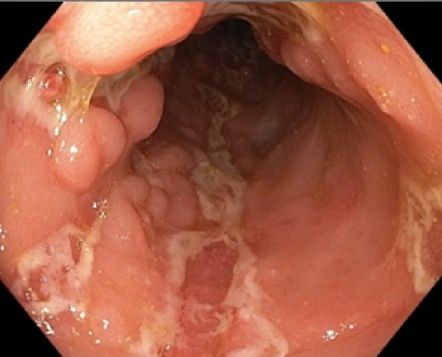 Вопросы: 1. К характерным эндоскопическим критериям болезни Крона у данного пациента относятся?2.Укажите название классификации, применяемую для определения   протяженности процесса при данной патологии.3. Назовите осложнения болезни Крона и их эндоскопические критерии.СИТУАЦИОННАЯ ЗАДАЧА № 2 Мужчина К. 35лет  обратился к терапевту с жалобами на периодическую изжогу, затруднения при глотании твердой пищи, эпизоды ощущения застревания пищи, боли в грудной клетке.Анамнез заболевания: изжога беспокоит в течение 4-5 лет, самостоятельно нерегулярно принимал антацидные препараты, с положительным эффектом, в течение последнего года присоединились признаки дисфагии, периодические боли в грудной клетке, не связанные с физической нагрузкой. Обследован: ЭКГ – норма. ОАК – СОЭ 10 мм/ч, эозинофилия 30% биохимический анализ без отклонений от нормы. Объективно: общее состояние удовлетворительное. Кожные покровы физиологической окраски, телосложение гиперстеничное. Дыхание везикулярное, ЧДД 16 в мин. Тоны сердца ясные, ритмичные, ЧСС 76 в мин, АД 130/90 мм рт. ст. Живот мягкий, безболезненный. Обследован: ЭКГ – норма. ОАК – СОЭ 10 мм/ч, эозинофилия 30% биохимический анализ без отклонений от нормы. Вопросы:1. Исходя из жалоб и анемнеза, предположите какому заболеванию пищевода это  соответствует? Баррета)2. В данной клинической ситуации стандартную эзофагогастродуоденоскопию чем необходимо дополнить ? биопсии).3. Назовите осложнения данного заболевания.СИТУАЦИОННАЯ ЗАДАЧА № 3 Пациентка Т., 63 лет направлена на колоноскопию с жалобами на периодические, спастического характера боли в правых отделах живота, которые стихают после дефекации и проходят во время отдыха и сна, а также на запоры и вздутие живота.Анамнез заболевания: указанные жалобы беспокоят длительное время, в связи с чем получала симптоматическую терапию. Из-за неэффективности лечения, обратилась к врачу-гастроэнтерологу.Колоноскопия с илеоскопией (фото прилагается).Колоноскоп проведен в купол слепой кишки и далее в терминальный отдел подвздошной кишки на расстояние 10 см. Просвет тонкой и всех отделов толстой кишки не изменен. Слизистая во всех отделах толстой кишки розового цвета, сосудистый рисунок четкий. В ср/3 восходящей кишки определяется плоско-приподнятое (возвышается над слизистой оболочкой менее 2,5 мм.) эпителиальное новообразование d 3,5 см, розового цвета, мягко-эластической консистенции, с гомогенной зернистой (гранулярной) поверхностью, подвижное, при осмотре в белом свете ямки эпителия извилистыe  (IV pit pattern). При осмотре в узком спектре, капиллярный рисунок «сетевидный», капиллярные сосуды окружают железы слизистой оболочки (II capillary pattern).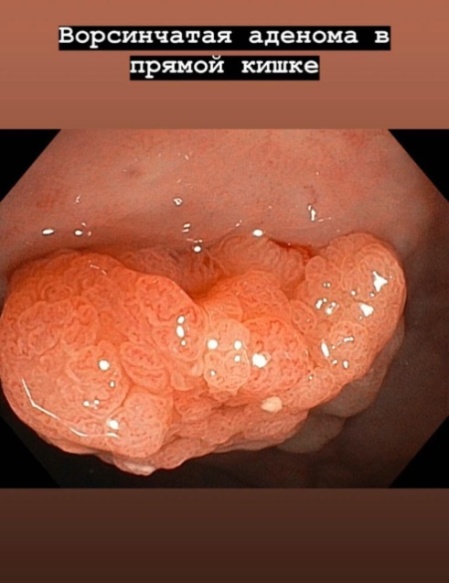 Вопросы:1. К какому типу, согласно Парижской классификации, относится выявленное новообразование?2. Какие классификации использованы при описании рельефа поверхности и сосудистого рисунка новообразования?3. Определить вид эндоскопического удаления данного новообразования.СИТУАЦИОННАЯ ЗАДАЧА № 4 У больного с портальным циррозом печени развилась клиническая картина желудочно-кишечного кровотечения. Пациент поступил в срочном порядке в стационар, в хирургическое отделение. Выполнена ЭГДС.При ЭГДС: слизистая пищевода бледная на всем протяжении. Пищевод свободно проходим.  В нижней и средней трети, по всем стенкам варикозно-расширенные вены d 8мм с узлами до 10мм, пролабирующие в просвет пищевода. Слизистая узлов  багрового цвета. В дистальном отделе пищевода, по задней стенке – вена, узел которой прикрыт фиксированный сгустком, подтекание крови не отмечается. Кардия на 40см от резцов, смыкается не полностью.Вопросы: Определите степень варикозно-расширенных вен пищевода.Выберите оптимальный  метод эндоскопического лечения.Обоснуйте тактику врача-эндоскописта.СИТУАЦИОННАЯ ЗАДАЧА № 5 Мужчина 62 лет с жалобами на отрыжку воздухом, периодическую изжогу, затруднения при глотании твердой пищи, эпизоды ощущения застревания пищи, боли в грудной клетке осмотрен терапевтом и направлен на эзофагогастродуоденоскопию. При ЭГДС выявлено: слизистая пищевода бледно-розовая, гладкая в проксимальных отделах и отечна, гиперемирована  в нижней трети. Пищевод свободно проходим. Кардия на 37 см от резцов, зияет. Z- линия  отсутствует. Ниже кардии на 25мм - дополнительный жом. На волне перистальтики отмечается транскардиальное пролабирование слизистой желудка на 20мм, последняя гиперемирована, отечна, с множественными, подслизистыми геморрагиями, не кровоточит, не ущемляется. Вопросы:1.Сформулируйте  эндоскопическое заключение.2. Какой дополнительный метод исследования необходимого назначить данному пациенту. Обоснуйте ответ.СИТУАЦИОННАЯ ЗАДАЧА № 6     Мужчина 35 лет доставлен каретой скорой медицинской помощи в приемной покой стационара с жалобами на рвоту и черный стул. Осмотрен хирургом, направлен на эзофагогастродуоденоскопию. Анамнез заболевания: боли в  верхних отделах беспокоят в течение 2 недель, самостоятельно принимал «но-шпу», «кеторол».  Положительного эффекта не было. Несколько дней назад появился стул черного цвета, сегодня была рвота темного цвета. Вызвал КСМП, доставлен в больницу № 7ЭГДС : слизистая пищевода бледно-розового цвета, на стенках прожилки жидкости типа «кофейной гущи», аспирация. Пищевод свободно проходим. Кардия на 41см от резцов, смыкается неполностью.  Z- линия «смазана». В желудке умеренное количество крови со сгустками. В средней трети  тела желудка , по малой кривизне - округлая язва d 20мм, вал выражен, края четкие, плотные, дно полностью не визуализируется из-за сгустка крови, из под которого отмечается незначительное подтекание алой крови. Вопросы:1. Сформулируйте эндоскопическое заключение, используя  классификацию Forrest. 2. Определите наиболее оптимальный метод эндоскопического гемостаза.СИТУАЦИОННАЯ ЗАДАЧА № 7Женщина 42 лет осмотрена хирургом и направлена на УЗИ органов брюшной полости и эзофагогастродуоденоскопию. Жалобы на желтушность кожных покровов, потемнение мочи, осветление стула. Анамнез заболевания: в течение 2 недель отмечала периодические приступы тянущих болей в правом подреберье, сутки назад отметила желтизну склер и кожных покровов, потемнение мочи. Вызвала бригаду СМП, госпитализирована в хирургический стационар. Объективно: ОАК : гемоглобин 132 г/л, лейкоцитоз не отмечается, в биохимическом анализе крови обращает на себя внимание повышение уровня общего билирубина до 124 мкмоль/л, прямого билирубина до 82 мкмоль/л.                                                            УЗИ: отмечается умеренное расширение внепеченочных желчных протоков, дистальные отделы общего желчного протока не визуализируются, в просвете желчного пузыря большое количество мелких конкрементов, стенки утолщены, печень не увеличена, внутрипеченочные желчные протоки не расширены, паренхима поджелудочной железы неоднородная.                               Объективно: общее состояние средней степени тяжести. Кожный покров желтушной окраски, сухой, теплый, чистый. Видимые слизистые иктеричные, без катаральных явлений, нормальной влажности. Дыхание везикулярное, ЧДД 14 в мин. Тоны сердца ясные, ритмичные, ЧСС 100 в мин, АД 110/70 мм рт. ст. Живот мягкий, умеренно болезненный в верхних отделах.  Вопросы:Какие изменения могут быть выявлены  в двенадцатиперстной кишке при эзофагогастродуоденоскопии.Какое дополнительное эндоскопическое исследование необходимо выполнить данному пациенту. Определите наиболее рациональную лечебную тактику. СИТУАЦИОННАЯ ЗАДАЧА № 8     Пациент Ж., 32 лет жалуется на постоянные, тупые боли в верхних отделах живота, стихающие после приема пищи. Отмечает болевой симптом в ночное время.  Анамнез: считает себя больным в течение 10 дней, когда появились вышеописанные боли, периодическая тошнота. Не лечился, обратился в поликлинику к терапевту. Объективно: общее состояние удовлетворительное, температутра 36,7. Живот при пальпации умеренно болезненный в эпигастрии. Язык обложен у корня белым налетом.Выполнена ЭГДС (фото прилагается).Вопросы:1.Сформулируйте эндоскопическое заключение.2.Укажите точную локализацию патологического процесса (орган, отдел, стенка).3. Определите лечебную тактику.СИТУАЦИОННАЯ ЗАДАЧА № 9     Женщина 68 лет направлена на колоноскопию с жалобами на периодические, спастического характера боли в левых отделах живота, которые проходят после дефекации, а также на запоры и вздутие живота.                                                                                                           Анамнез заболевания: указанные жалобы беспокоят длительное время, в связи с чем получала симптоматическую терапию. При диспансеризации было выявлено снижение гемоглобина до 95 г/л, рекомендована  колоноскопия.                                                                                        Объективно: состояние удовлетворительное. Кожные покровы обычной окраски и влажности. Периферических отеков нет. Дыхание везикулярное, ЧДД 15 в 1 мин. Тоны сердца приглушены, ЧСС 70 в 1 мин, АД 130/80 мм рт. ст. Живот мягкий, незначительно болезненный в левой подвздошной области.                                                                                                                      При колоноскопии с илеоскопией : эндоскоп проведен в купол слепой кишки и далее в терминальный отдел подвздошной кишки на расстояние 10 см. Просвет тонкой кишки не изменён, слизистая розовая, бархатистая. Слизистая оболочка всех отделов толстой кишки розового цвета, гладкая, блестящая, сосудистый рисунок четкий.                                                                                                          В сигмовидной кишке определяются устья множественных дивертикулов до d 0,5 см без явлений дивертикулита.  В нисходящем отделе определяется эпителиальное стелющиеся новообразование d до 2,5 см зернистого вида (возвышается над слизистой оболочкой менее 2,5мм.) и узловым компонентами d до 1,0 см, розового цвета, мягкоэластической консистенции, подвижное. При осмотре в белом свете ямки эпителия местами трубчатые , при осмотре в узком спектре света капиллярный рисунок «сетевидный», микрососудистая сеть четко визуализируется, капиллярные сосуды окружают железы слизистой оболочки .                                                                       Вопросы:
1.Сформулируйте  эндоскопическое заключение.                                                                          2. Определите тип эпителиального образования согласно Парижской классификации.                                                                                                                    3. Определите вид эндоскопического лечения.СИТУАЦИОННАЯ ЗАДАЧА № 10    Мужчина , 42 лет направлен на скрининговую колоноскопию.                   Жалоб активно не предъявляет.                                                                  Анамнез заболевания: месяц назад сдавал анализ кала на скрытую кровь, результат положительный, что послужило причиной обращения к врачу.      Объективно: состояние удовлетворительное. Рост 176 см, масса тела 85 кг. Кожные покровы обычной окраски и влажности. Периферических отеков нет. Дыхание везикулярное, ЧДД 15 в 1 мин. Тоны сердца ритмичные, ЧСС 70 в 1 мин, АД 125/80 мм рт. ст. Живот мягкий, безболезненный                                                При колоноскопии эндоскоп проведен в купол слепой кишки и далее в терминальный отдел подвздошной кишки на расстояние 10 см. Просвет тонкой кишки не изменён, слизистая розовая, бархатистая. Просвет всех отделов толстой кишки не изменен. Тонус кишки в левых отделах повышен, складки утолщены, спазмированы. Слизистая оболочка всех отделов толстой кишки розового цвета, гладкая, блестящая, сосудистый рисунок четкий. В сигмовидной кишке определяются устья множественных дивертикулов до 0,5 см в диаметре, без признаков воспаления. В нисходящей кишке определяется эпителиальное стелющиеся новообразование d 2,5 см   зернистого вида (возвышается над слизистой оболочкой  менее2,5мм.) и узловым компонентами (d 1,0 см ), розового цвета, мягкоэластической консистенции, подвижное, при осмотре в белом свете ямки эпителия местами трубчатые (тубулярные, MIL pit pattern по Kudo), местами извилистые (медуллярные, IV pit pattern по Kudo).                                                                                                                          Вопросы:
1.Сформулируйте  эндоскопическое заключение.                                                                          2. Определите тип эпителиального образования согласно Парижской классификации.                                                                                                               3. Определите лечебную тактику.      СИТУАЦИОННАЯ ЗАДАЧА № 11    Мужчина, 35 лет  с гемофилией поступил в приемный покой БСМП с жалобами на стул черного цвета, в течение последних двух дней.Из анамнеза, язвенной болезни желудка и 12 п.к. не страдает.Объективно: кожные покровы бледные. АД 100/60, ЧСС 79 уд.в мин. Живот симметричный, мягкий, безболезненный во всех отделах. Per rectum: на перчатке кал темного цвета. Направлен на ЭГДС.При ЭГДС выявлено: слизистая пищевода бледно-розовая, гладкая на всем протяжении. Пищевод свободно проходим. Кардия на 40см от резцов, смыкается. Z – линия четкая, с низкоамплитудными зубцами. В желудке умеренное количество слизи и жидкости с примесью «кофейной гущи», аспирация. Слизистая умеренно гиперемирована во всех отделах. В  антральном отделе желудка, по задней стенке – эпителиальное образование d 15 мм, на широком основании, при эндопальпации мягкоэластичной консистенции. Слизистая его гиперемирована,  верхушка эрозирована, покрыта фибрином и сгустком крови, из под которого  отмечается подтекание  крови. Вопросы: 1.Сформулируйте эндоскопическое заключение.2.Определите оптимальный метод эндоскопического лечения.СИТУАЦИОННАЯ ЗАДАЧА № 12    Мужчина 53 лет направлен на колоноскопию с жалобами: на периодические боли в правой подвздошной области, неустойчивый жидкий стул, тошноту, субфебрильную температуру, снижение массы тела на 6 кг за последние полгода.                                                                                                                Анамнез заболевания: считает себя больным в течение 16 лет, когда на фоне полного благополучия, отметил учащение жидкого стула до 4 раз в сутки с примесью крови и слизи. Была выполнена колоноскопия, установлен диагноз - болезнь Крона в форме терминального илеита. Проведена консервативная терапия глюкокортикостероидами с положительным эффектом.                                                                                                         Объективно: состояние удовлетворительное. Кожные покровы обычной окраски и влажности. Периферических отеков нет. Дыхание везикулярное, ЧДД 16 в 1 мин. Тоны сердца ритмичные, ЧСС 72 в 1 мин, АД 135/85 мм рт. ст. Живот мягкий, безболезненный.                                                                       Выполнена колоноскопия: колоноскоп проведен в купол слепой кишки и далее в терминальный отдел подвздошной кишки на расстояние 10 см. Просвет тонкой кишки не изменён, слизистая розовая, бархатистая. Просвет слепой, восходящей, поперечно-ободочной, нисходящей, сигмовидной и прямой кишки не изменен. В нисходящей и сигмовидной кишке на фоне неизменной слизистой определяются продольные и поперечные щелевидные язвы, дно их покрыто фибрином, не кровоточат. В поперечно-ободочной кишке определяются устья множественных дивертикулов до 0,4 см в диаметре, без признаков дивертикулита.  Вопросы:1. Сформулируйте эндоскопическое заключение.                                                    2. Какая классификация применяется для определения протяженности активности процесса у данного пациента.                                                           3Назовите эндоскопические признаки осложнений болезни Крона. СИТУАЦИОННАЯ ЗАДАЧА № 1    Мужчина 18 лет направлен на колоноскопию гастроэнтерологом по поводу нижеперечисленных жалоб: на учащение стула до 8 раз в сутки с примесью крови, ложные позывы с выделением крови 2 раза в день, периодические боли в нижних отделах живота, спастического характера, перед актом дефекации, общую слабость.                                                                               Анамнез заболевания: считает себя больным в течение 1,5 года, когда впервые отметил появление жидкого стула с примесью крови, был госпитализирован по месту жительства. Выполнена колоноскопия, установлен диагноз язвенного колита.                                                                           Объективно: состояние удовлетворительное. Кожные покровы обычной окраски и влажности. Периферических отеков нет. Дыхание везикулярное, ЧДД 14 в 1 мин. Тоны сердца ритмичные, Пульс - 86 уд/мин. АД 126/80 мм рт. ст. Температура - 37,0 °С. Живот мягкий, незначительно болезненный в нижней части живота. Печень по краю реберной дуги.Вопросы:1.Укажите эндоскопические признаки язвенного колита согласно степеням активности процесса.                                                                                    2. Назовите патогнамоничный эндоскопичекий признак язвенного колита.                                                                                                        3. Назовите осложнения язвенного колита.                                                                        4. Что относится к  факторам, повышающим риск развития рака толстой кишки у пациентов с язвенным колитом?СИТУАЦИОННАЯ ЗАДАЧА № 14    Женщина 45 лет направлена гастроэнтерологом на колоноскопию с жалобами на склонность к запорам, с примесью крови и слизи в стуле, боли в области живота, повышенное газообразование, повышение температуры до 38,3° С.                                                                                                                Анамнез заболевания:  считает себя больной в течение 2 лет, когда на фоне полного благополучия появилась примесь крови и слизи в кале,     Объективно: состояние удовлетворительное .Кожные покровы обычной окраски и влажности. Периферических отеков нет. Дыхание везикулярное, ЧДД 14 в 1 мин. Тоны сердца ритмичные, Пульс - 86 уд/мин. АД 125/75 мм рт. ст. Температура - 37,2 °С. Живот мягкий, безболезненный. .                                                                                   Выполнена колоноскопия (фото прямой кишки  прилагается).                                                                                   Вопросы:                                                                                                                   1. На основании эндофото установите эндоскопическое заключение согласно классификации.                                                                                                                     2. По классификации Schroeder сколько выделяют степеней эндоскопической активности данного заболевания.                                                                3.Укажите возможные осложнения при тяжелом течении данного заболевания.                                                                                                                                                                                                                                   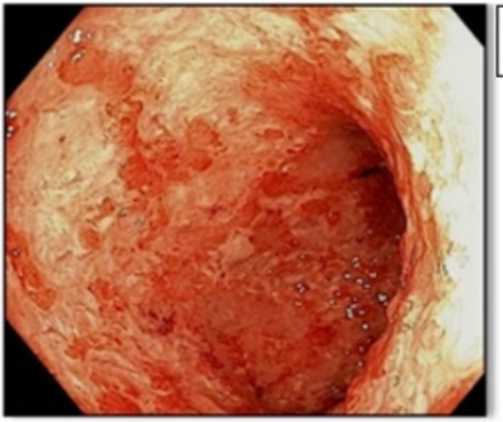 СИТУАЦИОННАЯ ЗАДАЧА № 15   Женщина 35 лет поступила в хирургический стационар БСМП на плановую ЛХЭ. В плановом порядке ей была выполнена  ЭГДС , на которой: слизистая пищевода бледно-розовая, гладкая на всем протяжении. Сосудистый рисунок четкий. Пищевод свободно проходим. Кардия на 38см от резцов, смыкается. Z – линия четкая. В желудке умеренное количество жидкости и слизи. Рельеф складок слизистой желудка сохранен. Слизистая умеренно гиперемирована с мелкими очагами атрофии во всех отделах. Перистальтика обычная. В антральном отделе, по передней стенке – подслизистое, объемное образование желтоватого цвета,  d 30мм. При эндопальпации мягкоэластичной консистенции, легко смещаемое. Симптом  шатра «+» .     Вопросы:Сформулируйте эндоскопическое заключение.Определите рациональную лечебную тактику данного пациента.СИТУАЦИОННАЯ ЗАДАЧА № 16   У пациента К., 35 лет  после тяжелой физической нагрузки появились жалобы на боли в верхних отделах живота, однократный стул черного цвета. Вызвал карету СМП, доставлен в больницу.Объективно: кожные покровы обычной окраски, АД 110/60 , ЧСС 80 уд.в мин. Per.rectum:на перчатке  кал темного цвета.  Направлен на эндоскопическое исследование. При ЭГДС  выявлено: слизистая пищевода бледно-розовая, гладкая на всем протяжении. Пищевод свободно проходим.  Кардия на 41см от резцов, смыкается неполностью. Z – линия четкая с низкоамплитудными зубцами. В области кардиоэзофагального перехода, по передней стенке - линейный дефект слизистой  11 х 1,5мм, с незначительным  подтеканием алой крови. Вопросы:Сформулируйте эндоскопическое заключение.Определите лечебную тактику, обоснуйте свой ответ.СИТУАЦИОННАЯ ЗАДАЧА № 17    Пациент М, 38 лет поступил в приемный покой больницы СМП с жалобами на боли верхних отделах живота в течение последних 14 дней. К врачам не обращался, самостоятельно не лечился. У пациента возникла рвота темного цвета, в связи с чем вызвал карету медицинской помощи и доставлен в больницу.Объективно: кожные покровы бледные, холодные на ощупь. АД 100/50, ЧСС 85уд.в мин. Per.rectum – на перчатке кал темного цвета.Выполнена ЭГД С:  Слизистая пищевода бледно-розовая, гладкая. Пищевод свободно проходим, в просвете и на стенках следы «кофейной гущи», аспирация. Кардия на 40 см от резцов, смыкается неполностью. Z – линия четкая, с разноамплитудными зубцами. В желудке умеренное количество промывной жидкости с примесью крови и сгустков, аспирация частичная. В средней трети тела желудка,  по  малой кривизне -  округлая язва d 20мм в диаметре, вал выражен, край нечеткий, плотный, дно выполнено сгустком, из под которого отмечается незначительное подтекание алой крови. Вопросы:Сформулируйте эндоскопическое заключение с применением необходимой классификации. Определите лечебную тактику. Укажите необходимые рекомендации по ведению пациента.СИТУАЦИОННАЯ ЗАДАЧА № 18    Женщина Р.  56 лет поступила в хирургическое отделение на плановую лапароскопическую холецистэктомию. Во время плановой, предоперационной  ЭГДС выявлено: в средней трети тела желудка, по задней стенке опухолевидное объемное образование  d 30мм, мягко-эластичной  консистенции, слизистая над ним не изменена. При эндопальпации – подвижное, легко смещаемое в подслизистом слое. Симптом шатра «+»  положительный. Вопросы:Сформулируйте эндоскопическое заключение.Определите дальнейшую лечебную тактику. Определите  необходимость проведения дополнительных методов обследования.Эндоскопическая находка является противопоказанием для выполнения планового оперативного вмешательства?СИТУАЦИОННАЯ ЗАДАЧА № 19   Мужчине П.,  18 лет выполнена ЭГДС, на которой: в антральном отделе желудка.  по  передней стенке выявлено полиповидное образование неправильной формы до  в диаметре и  высотой, на широком основании. Слизистая над ним не изменена. При взятии биопсии полип очень плотной консистенции, фрагментации нет, кровоточивость умеренная. Ваш диагноза) доброкачественная подслизистая опухольб) аденомав) карциноидг) гетеротопия ткани поджелудочной железыд) пупковидная папула ("полная" эрозия)е) лимфоидная гиперплазияСИТУАЦИОННАЯ ЗАДАЧА № 20    Мужчина Р. 40 лет обратился к гастроэнтерологу с жалобами на изжогу. Выполнена ЭГДС,  выявлено: слизистая пищевода в верхней и средней трети  бледно-розовая, гладкая, сосудистый рисунок четкий. Пищевод свободно проходим. В дистальном отделе пищевода слизистая отечна, гиперемирована,  с  множественными циркулярными эрозиями, дно их покрыто фибрином, контактно кровоточат, Кардия на 40 см от резцов, зияет. Z – линия отсутствует. Ниже кардии на 25мм – дополнительный жом. На волне перистальтики отмечается транскардиальное пролабирование участка слизистой желудка, не ущемляется. Вопросы:Сформулируйте эндоскопическое заключение.Какие дополнительные методы обследования нужны или нет данному пациенту. Обоснуйте ответ.СИТУАЦИОННАЯ ЗАДАЧА № 21   Пациентка М, 54л, длительно получавшая  нестероидные противовоспалительные препараты по поводу ревматоидного артрита, обратилась к гастроэнтерологу.  Жалобы на дисфагию и боли за грудиной Выполнена ЭГДС,  выявлено: просвет пищевода в проксимальных отделах свободно проходим. Слизистая в верхней и средней трети бледно-розовая, гладкая.  На   от резцов – сужение просвета  до 8мм, для эндоскопа d 9,5мм не проходимо.  Слизистая в зоне сужения отечна, резко гиперемирована, с циркулярным эрозивным поражением, дно покрыто фибрином, контактно кровоточит.  Вопросы:Сформулируйте эндоскопическое заключение.Определите дальнейшую лечебную тактику. СИТУАЦИОННАЯ ЗАДАЧА № 22   У больного 58 лет с жалобами на гиперестезию пищевода при ЭГДС выявлено: слизистая оболочка пищевода диффузно гиперемирована, разрыхлена, на отдельных участках имеются множественные рыхлые желтоватого цвета наложения, последние с трудом снимаются со слизистой оболочки, кардия зияет. Ваш диагноза) рефлюкс-эзофагит 1 степениб) рефлюкс-эзофагит 2 степенив) рефлюкс-эзофагит 3 степениг) дисметаболическая эзофагопатияд) кандидозный эзофагите) лекарственный эзофагитж) герпетический эзофагитСИТУАЦИОННАЯ ЗАДАЧА № 23    Мужчина Л. ,58 лет обратился к гастроэнтерологу  с жалобами на периодические изжогу и отрыжку воздухом.Выполнена ЭГДС,  выявлено: пищевод свободно проходим. Слизистая в проксимальных отделах розовая, гладкая. В нижней трети - умеренно гиперемирована, отечна. Z-линия не определяется.  Кардия  на 38 см от резцов, зияет. В пищеводном отверстии диафрагмы определяются складки желудка, при инверсионном осмотре, стенка желудка не охватывает полностью эндоскоп. Вопросы:Сформулируйте эндоскопическое заключение.Какой дополнительный метод исследование необходимо назначить данному пациенту. Обоснуйте ответ.СИТУАЦИОННАЯ ЗАДАЧА № 24   Женщина Р.  56 лет поступила в хирургическое отделение на плановую лапароскопическую холецистэктомию. Во время плановой, предоперационной  ЭГДС выявлено: в средней трети тела желудка, по задней стенке опухолевидное объемное образование  d 30мм, мягко-эластичной  консистенции, слизистая над ним не изменена. При эндопальпации – подвижное, легко смещаемое в подслизистом слое. Симптом шатра «+»  положительный. Вопросы:Сформулируйте эндоскопическое заключение.Определите дальнейшую лечебную тактику. Определите  необходимость проведения дополнительных методов обследования.Эндоскопическая находка является противопоказанием для выполнения планового оперативного вмешательства ?СИТУАЦИОННАЯ ЗАДАЧА № 25    Мужчина Д, 65 лет поступил в приемный покой больницы СМП с жалобами на боли верхних отделах живота в течение последних 7 дней. К врачам не обращался, самостоятельно не лечился. У пациента возникла рвота темного цвета, в связи с чем вызвал карету медицинской помощи и доставлен в больницу.Объективно: кожные покровы бледные, холодные на ощупь. АД 100/50, ЧСС 85 уд.в мин. Per.rectum – на перчатке кал темного цвета.Выполнена ЭГДС:  Слизистая пищевода бледно-розовая, гладкая. Пищевод свободно проходим, в просвете и на стенках следы «кофейной гущи», аспирация. Кардия на 41 см от резцов, смыкается.  Z – линия четкая, с разноамплитудными зубцами. В желудке умеренное количество промывной жидкости с примесью крови и сгустков, аспирация частичная. В средней трети тела желудка,  по  малой кривизне -  округлая язва d 20мм в диаметре, вал выражен, край нечеткий, плотный, дно выполнено сгустком, из под которого отмечается незначительное подтекание алой крови. Вопросы:Сформулируйте эндоскопическое заключение с применением необходимой классификации. Определите лечебную тактику. Укажите необходимые рекомендации по ведению пациента.СИТУАЦИОННАЯ ЗАДАЧА № 26    Мужчина М., 44 лет направлен гастроэнтерологом на колоноскопию  с  диагнозом болезнь Крона.  Жалобы  на постоянные боли в левой и правой подвздошных областях.                                                                                      Анамнез заболевания: указанные жалобы беспокоят в течение года. В течение  месяца отмечает выраженную слабость, в связи с чем обратился к врачу.                                                                                                                               Выполнена колоноскопия, на которой колоноскоп проведен в купол слепой кишки и далее в терминальный отдел подвздошной кишки на расстояние 15 см. Просвет тонкой кишки не изменён, слизистая розовая, бархатистая. Просвет поперечно-ободочной, сигмовидной и прямой кишки не изменен. Слизистая оболочка розового цвета. Сосудистый рисунок четкий. Просвет слепой, восходящей и нисходящей кишки незначительно сужен, за счет воспалительной инфильтрации. Там же, на фоне неизменной слизистой, определяются глубокие продольные язвы, покрыты налетом фибрина, между которыми располагаются островки отечной слизистой. Сосудистый рисунок на измененных участках не определяется. Выполнена биопсия слизистой купола слепой кишки. Вопросы: 1. К характерным эндоскопическим критериям болезни Крона у данного пациента относятся?2.Укажите название классификации, применяемую для определения   протяженности процесса при данной патологии.3. Назовите осложнения болезни Крона и их эндоскопические критерии.СИТУАЦИОННАЯ ЗАДАЧА № 27    Пациентка М, 54л, длительно получавшая  нестероидные противовоспалительные препараты по поводу ревматоидного артрита, обратилась к гастроэнтерологу.  Жалобы на дисфагию и боли за грудиной. Выполнена ЭГДС,  выявлено: просвет пищевода в проксимальных отделах свободно проходим. Слизистая в верхней и средней трети пищевода бледно-розовая, гладкая.  На   от резцов – сужение просвета пищевода  до 8мм, для эндоскопа d 9,5мм не проходимо.  Слизистая в зоне сужения отечна, резко гиперемирована, с циркулярным эрозивным поражением, дно покрыто фибрином, контактно кровоточит.  Вопросы:Сформулируйте эндоскопическое заключение.Определите дальнейшую лечебную тактику. СИТУАЦИОННАЯ ЗАДАЧА № 28   Женщина 35 лет поступила в хирургический стационар БСМП на плановую ЛХЭ. В плановом порядке ей была выполнена  ЭГДС , на которой: слизистая пищевода бледно-розовая, гладкая на всем протяжении. Сосудистый рисунок четкий. Пищевод свободно проходим. Кардия на 38см от резцов, смыкается. Z – линия четкая. В желудке умеренное количество жидкости и слизи. Рельеф складок слизистой желудка сохранен. Слизистая умеренно гиперемирована с мелкими очагами атрофии во всех отделах. Перистальтика обычная. В антральном отделе, по передней стенке – подслизистое, объемное образование желтоватого цвета,  d 30мм. При эндопальпации мягкоэластичной консистенции, легко смещаемое. Симптом  шатра «+» .     Вопросы:Сформулируйте эндоскопическое заключение.Определите рациональную лечебную тактику данного пациента.СИТУАЦИОННАЯ ЗАДАЧА № 29    Мужчина, 66 лет направлен на колоноскопию с жалобами на периодические, спастического характера боли в левых отделах живота, которые проходят после дефекации, а также на запоры и вздутие живота.                                                                                                           Анамнез заболевания: указанные жалобы беспокоят длительное время, в связи с чем получал симптоматическую терапию. При диспансеризации было выявлено снижение гемоглобина до 95 г/л, рекомендована  колоноскопия.                                                                                        Объективно: состояние удовлетворительное. Кожные покровы обычной окраски и влажности. Периферических отеков нет. Дыхание везикулярное, ЧДД 15 в 1 мин. Тоны сердца приглушены, ЧСС 70 в 1 мин, АД 130/80 мм рт. ст. Живот мягкий, незначительно болезненный в левой подвздошной области.                                                                                                                      При колоноскопии : эндоскоп проведен в купол слепой кишки и далее в терминальный отдел подвздошной кишки на расстояние 10 см. Просвет тонкой кишки не изменён, слизистая розовая, бархатистая. Слизистая оболочка всех отделов толстой кишки розового цвета, гладкая, блестящая, сосудистый рисунок четкий.                                                                                                            В сигмовидной кишке определяются устья множественных дивертикулов до d 0,5 см без явлений дивертикулита.  В нисходящем отделе определяется эпителиальное стелющиеся новообразование d до 2,5 см зернистого вида (возвышается над слизистой оболочкой менее 2,5мм.) и узловым компонентами d до 1,0 см, розового цвета, мягкоэластической консистенции, подвижное. При осмотре в белом свете ямки эпителия местами трубчатые , при осмотре в узком спектре света капиллярный рисунок «сетевидный», микрососудистая сеть четко визуализируется, капиллярные сосуды окружают железы слизистой оболочки .                                                                       Вопросы:
1.Установите эндоскопическое заключение.                                                                          2. Определите тип эпителиального образования согласно Парижской классификации.                                                                                                                    3. Определите вид эндоскопического лечения.                               СИТУАЦИОННАЯ ЗАДАЧА № 30                                                                                                Мужчина 35 лет доставлен каретой скорой медицинской помощи в приемной покой стационара с жалобами на рвоту и стул черного цвета. Осмотрен хирургом, направлен на эзофагогастродуоденоскопию.  Анамнез заболевания: боли в  верхних отделах беспокоят в течение 2 недель, самостоятельно принимал «но-шпу», «кеторол».  Положительного эффекта не было. Несколько дней назад появился стул черного цвета, сегодня была рвота темного цвета. Вызвал КСМП, доставлен в больницу № 7.  ЭГДС: слизистая пищевода бледно-розового цвета, на стенках прожилки жидкости типа «кофейной гущи», аспирация. Пищевод свободно проходим. Кардия на 41см от резцов, смыкается неполностью.  Z- линия «смазана». В желудке умеренное количество крови со сгустками. В средней трети  тела желудка , по малой кривизне - округлая язва d 20мм, вал выражен, края четкие, плотные, дно полностью не визуализируется из-за сгустка крови, из под которого отмечается незначительное подтекание алой крови.                  Вопросы                                                                                                                     1. Сформулируйте эндоскопическое заключение, используя  классификацию Forrest.    2. Определите наиболее оптимальный метод эндоскопического гемостаза.№Ф.И.О.ДолжностьУченая степень/ званиеКафедра (полное название)1.Веденин Юрий ИгоревичЗав. кафедрой д.м.н. Кафедра хирургических болезней 1  Института  НМФО2.Мандриков Виктор ВикторовичПрофессор  кафедры                    д.м.н.Кафедра хирургических болезней 1  Института  НМФО3.Ногина Анастасия АлексеевнаДоцент кафедрык.м.н.Кафедра хирургических болезней 1  Института  НМФО